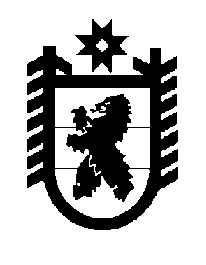 Российская Федерация Республика Карелия    ПРАВИТЕЛЬСТВО РЕСПУБЛИКИ КАРЕЛИЯПОСТАНОВЛЕНИЕот 24 июля 2019 года № 309-Пг. Петрозаводск О внесении изменений в постановление Правительства Республики Карелия от 5 августа 2014 года № 240-ППравительство Республики Карелия п о с т а н о в л я е т:Внести в постановление Правительства Республики Карелия от 5 августа 2014 года № 240-П «Об утверждении государственной программы Республики Карелия «Развитие системы защиты населения и территории от последствий чрезвычайных ситуаций, профилактика правонарушений и терроризма» (Собрание законодательства Республики Карелия, 2014, № 8, ст. 1418; 2015,              № 11, ст. 2107; 2016, № 5, ст. 1024; № 8, ст. 1732; 2017, № 5, ст. 883; 2018, № 4, ст. 783; Официальный интернет-портал правовой информации (www.pravo.gov.ru), 5 декабря 2018 года, № 1000201812050001) следующие изменения:1) в преамбуле слова «до 2020 года, утвержденной постановлением Законодательного Собрания Республики Карелия от 24 июня 2010 года 
№ 1755-IV ЗС» заменить словами «на период до 2030 года, утвержденной распоряжением Правительства Республики Карелия от 29 декабря 2018 года    № 899р-П»;2) государственную программу Республики Карелия «Развитие системы защиты населения и территории от последствий чрезвычайных ситуаций, профилактика правонарушений и терроризма», утвержденную указанным постановлением, изложить в следующей редакции: «Утверждена постановлениемПравительства Республики Карелияот 5 августа 2014 года № 240-ПГОСУДАРСТВЕННАЯ ПРОГРАММАРЕСПУБЛИКИ КАРЕЛИЯ «РАЗВИТИЕ СИСТЕМЫ ЗАЩИТЫ НАСЕЛЕНИЯИ ТЕРРИТОРИИ ОТ ПОСЛЕДСТВИЙ ЧРЕЗВЫЧАЙНЫХ СИТУАЦИЙ,ПРОФИЛАКТИКА ПРАВОНАРУШЕНИЙ И ТЕРРОРИЗМА»Паспортгосударственной программы Республики Карелия «Развитие системы защиты населения и территории от последствий чрезвычайных ситуаций, профилактика правонарушений и терроризма»Паспортподпрограммы 1 «Пожарная безопасность»Паспортподпрограммы 2 «Снижение рисков и смягчение последствий чрезвычайных ситуаций природного и техногенного характера»Паспортподпрограммы 3 «Профилактика правонарушений»Паспортподпрограммы 4 «Профилактика терроризма»Приоритеты и цели государственной политикив соответствующей сфере социально-экономического развития.Описание цели и задач государственной программыВ соответствии со Стратегией социально-экономического развития Республики Карелия на период до 2030 года, утвержденной распоряжением Правительства Республики Карелия от 29 декабря 2018 года № 899р-П, миссией (стратегической целью) социально-экономического развития Республики Карелия является рост подлинного благополучия жителей республики, создание возможностей для их самореализации путем опережающего по сравнению с другими регионами России темпа создания новых высокотехнологичных и наукоемких рабочих мест, роста уровня и качества жизни, доступа к социальным и культурным благам.Согласно Концепции социально-экономического развития Республики Карелия на период до 2022 года, утвержденной постановлением Законодательного Собрания Республики Карелия от 19 апреля 2018 года № 621-VI ЗС, в современных условиях возрастает роль человеческого капитала как основного фактора экономического развития. Рост масштабов чрезвычайных ситуаций и возникновения катастрофических природно-техногенных процессов требует значительного сокращения времени оповещения населения об угрозе возникновения или о возникновении чрезвычайных ситуаций, а урбанизация населения, появление значительного количества мест массового пребывания людей, развитие транспортной инфраструктуры и зависимость от систем жизнеобеспечения – значительного повышения уровня культуры безопасности населения и реагирования на критические ситуации, соответственно –новых форм и способов его информирования и оповещения, а также применения территориально распределенной автоматизированной информационно-управляющей системы обеспечения вызова экстренных оперативных служб по единому номеру «112» (далее – Система-112). В связи с этим предусматривается дальнейшее совершенствование региональной автоматизированной системы централизованного оповещения населения, создание муниципальных систем оповещения и Системы-112.В целях реализации Указа Президента Российской Федерации от 13 ноября 
2012 года № 1522 «О создании комплексной системы экстренного оповещения населения об угрозе возникновения или о возникновении чрезвычайных ситуаций» распоряжением Правительства Республики Карелия от 22 мая 2013 года № 277р-П на территории республики определены 5 зон экстренного оповещения, охватывающих территорию 6 муниципальных образований:Кемская: зона возможного подтопления, территория Кемского муниципального района;Выгозерская: комбинированная зона, территория Беломорского и Сегежского муниципальных районов;Кондопожская: комбинированная зона, территория Кондопожского муниципального района;Медвежьегорская: комбинированная зона, территория Медвежьегорского муниципального района;Петрозаводск: зона возможного химического заражения, территория Петрозаводского городского округа.С целью реализации Концепции построения и развития аппаратно-программного комплекса «Безопасный город» (далее – АПК «Безопасный город»), утвержденной распоряжением Правительства Российской Федерации от 3 декабря 2014 года                       № 2446-р, в рамках подпрограммы «Профилактика правонарушений» продолжаются работы по созданию благоприятной и максимально безопасной для населения обстановки в жилом секторе, на улицах и в других общественных местах, по развитию в населенных пунктах Республики Карелия комплексной системы безопасности посредством АПК «Безопасный город», осуществляется текущее содержание имущества, входящего в состав комплекса видеонаблюдения (видеокамеры и терминалы экстренной связи «гражданин – полиция»).При реализации указанных направлений деятельности существенно возрастает значение координации, взаимодействия органов исполнительной власти Республики Карелия, органов местного самоуправления муниципальных образований в Республике Карелия, руководителей организаций.Целями государственной программы являются: минимизация ущерба, наносимого населению, объектам, природной среде чрезвычайными ситуациями, профилактика правонарушений на территории Республики Карелия и профилактика терроризма на территории Республики Карелия.Проблемная область государственной программы отнесена федеральным законодательством к приоритетным задачам социально-экономического развития Российской Федерации, в том числе решаемым программно-целевыми методами, и соответствует проблемной области государственной программы Российской Федерации «Защита населения и территорий от чрезвычайных ситуаций, обеспечение пожарной безопасности и безопасности людей на водных объектах», утвержденной постановлением Правительства Российской Федерации от 15 апреля 2014 года № 300, и государственной программы Российской Федерации «Обеспечение общественного порядка и противодействие преступности», утвержденной постановлением Правительства Российской Федерации от 15 апреля 2014 года № 345.Достижение целей государственной программы требует формирования комплексного подхода к управлению в сфере гражданской обороны, защиты населения и территорий от чрезвычайных ситуаций природного и техногенного характера, обеспечения пожарной безопасности и безопасности людей на водных объектах, реализации скоординированных по ресурсам, срокам, исполнителям и результатам мероприятий и предусматривает решение таких задач, как:повышение уровня оперативной готовности пожарных подразделений и результатов деятельности в сфере обучения населения мерам пожарной безопасности;совершенствование системы предупреждения и ликвидации чрезвычайных ситуаций природного и техногенного характера;создание условий для предупреждения правонарушений и терроризма на территории Республики Карелия.Сравнительные данные о чрезвычайных ситуациях в субъектах Северо-Западного федерального округа говорят о том, что Республика Карелия входит в число шести субъектов с наименьшими показателями количества погибших и пострадавших.Тем не менее значения средних величин индивидуального риска, обусловленного чрезвычайными ситуациями, пожарами и происшествиями на водных объектах, по стране значительно меньше соответствующих показателей по республике.В период 2008 – 2014 годов, в течение которого ввелся анализ обобщенного показателя состояния защиты населения от потенциальных опасностей, республика входила в число 6 субъектов Российской Федерации, среди которых Архангельская, Псковская, Сахалинская, Смоленская, Еврейская автономная области, где уровень потенциальных опасностей для жизнедеятельности населения, обусловленных как пожарами, так и происшествиями на водных объектах, стабильно находится в области относительно неприемлемых значений.Сложившееся положение требует разработки и реализации долгосрочных мер, направленных на повышение защищенности населения, потенциально опасных и критически важных объектов от чрезвычайных ситуаций (природного, техногенного и биолого-социального характера, террористических актов и угроз военного характера), несчастных случаев, связанных с пожарами и происшествиями на водных объектах.Концепция противодействия терроризму в Российской Федерации, утвержденная Президентом Российской Федерации 5 октября 2009 года, к приоритетным направлениям в сфере профилактики терроризма относит решение таких задач, как: улучшение социально-экономической, общественно-политической и правовой ситуации в стране; прогнозирование, выявление и устранение террористических угроз, информирование о них органов государственной власти, органов местного самоуправления и общественности; разработка мер и осуществление профилактических мероприятий по противодействию терроризму на территории субъектов Российской Федерации; разработка и введение в действие типовых требований к обеспечению защищенности от террористических угроз критически важных объектов инфраструктуры и жизнеобеспечения, а также мест массового пребывания людей; усиление взаимодействия федеральных органов исполнительной власти и укрепление международного сотрудничества в республике по противодействию терроризму и другие.Одним из условий повышения эффективности противодействия терроризму является планомерная деятельность, в том числе направленная на улучшение антитеррористической защищенности объектов социальной сферы и совершенствование системы профилактических мер антитеррористической направленности.Сведения о показателях (индикаторах) государственной программы, подпрограмм государственной программы, долгосрочных целевых программ и их значениях приведены в приложении 1 к государственной программе.Информация об основных мероприятиях (мероприятиях), подпрограммах государственной программы представлена в приложении 2 к государственной программе.Сведения об основных мерах правового регулирования в сфере реализации государственной программы приведены в приложении 3 к государственной программе.Финансовое обеспечение реализации государственной программы за счет средств бюджета Республики Карелия представлено в приложении 4 к государственной программе.Финансовое обеспечение и прогнозная (справочная) оценка расходов бюджета Республики Карелия (с учетом средств федерального бюджета), бюджетов государственных внебюджетных фондов, бюджетов муниципальных образований и юридических лиц на реализацию целей государственной программы приведены в приложении 5 к государственной программе.Приложение 2к государственной программеИНФОРМАЦИЯОБ ОСНОВНЫХ МЕРОПРИЯТИЯХ (МЕРОПРИЯТИЯХ)ГОСУДАРСТВЕННОЙ ПРОГРАММЫПриложение 3к государственной программеСВЕДЕНИЯОБ ОСНОВНЫХ МЕРАХ ПРАВОВОГО РЕГУЛИРОВАНИЯ В СФЕРЕРЕАЛИЗАЦИИ ГОСУДАРСТВЕННОЙ ПРОГРАММЫ1В объем финансового обеспечения государственной программы в 2014 – 2016 годах включена ранее действовавшая подпрограмма «Долгосрочная целевая программа «Профилактика правонарушений в Республике Карелия на 2012 – 2016 годы», исключена подпрограмма 3 «Противодействие коррупции в Республике Карелия на 2014 – 2020 годы».2Объем финансового обеспечения указан без учета распределения условно утвержденных расходов.3В объем финансового обеспечения подпрограммы в 2014 – 2016 годах включена ранее действовавшая подпрограмма «Долгосрочная целевая программа «Профилактика правонарушений в Республике Карелия на 2012 – 2016 годы».4 Бюджетные ассигнования на выполнение мероприятий подпрограммы предусмотрены в рамках отраслевых государственных программ.Приложение 5к государственной программеФИНАНСОВОЕ ОБЕСПЕЧЕНИЕ И ПРОГНОЗНАЯ (СПРАВОЧНАЯ) ОЦЕНКАРАСХОДОВ БЮДЖЕТА РЕСПУБЛИКИ КАРЕЛИЯ (С УЧЕТОМ СРЕДСТВФЕДЕРАЛЬНОГО БЮДЖЕТА), БЮДЖЕТОВ ГОСУДАРСТВЕННЫХ ВНЕБЮДЖЕТНЫХФОНДОВ, БЮДЖЕТОВ МУНИЦИПАЛЬНЫХ ОБРАЗОВАНИЙ И ЮРИДИЧЕСКИХЛИЦ НА РЕАЛИЗАЦИЮ ЦЕЛЕЙ ГОСУДАРСТВЕННОЙ ПРОГРАММЫ1 В объем финансового обеспечения государственной программы в 2014 – 2016 годах включена ранее действовавшая подпрограмма «Долгосрочная целевая программа «Профилактика правонарушений в Республике Карелия на 2012 – 2016 годы», исключена подпрограмма 3 «Противодействие коррупции в Республике Карелия на 2014 – 2020 годы».2 Объем финансового обеспечения указан без учета распределения условно утвержденных расходов.3 Средства, предусмотренные постановлением Правительства Российской Федерации от 9 июня 2015 года № 570 «Об утверждении федеральной целевой программы «Развитие Республики Карелия на период до 2020 года» (с учетом изменений, внесенных постановлением Правительства Российской Федерации от 6 марта 2018 года № 233 «О внесении изменений в федеральную целевую программу «Развитие Республики Карелия на период до 2020 года»).4 В объем финансового обеспечения подпрограммы в 2014 – 2016 годах включена ранее действовавшая подпрограмма «Долгосрочная целевая программа «Профилактика правонарушений в Республике Карелия на 2012 – 2016 годы».5 Бюджетные ассигнования на выполнение мероприятий подпрограммы предусмотрены в рамках отраслевых государственных программ.».                                   Глава                         Республики Карелия 					                                         А.О. ПарфенчиковОтветственный исполнитель государственной программыГосударственный комитет Республики Карелия по обеспечению жизнедеятельности и безопасности населенияГосударственный комитет Республики Карелия по обеспечению жизнедеятельности и безопасности населенияГосударственный комитет Республики Карелия по обеспечению жизнедеятельности и безопасности населенияГосударственный комитет Республики Карелия по обеспечению жизнедеятельности и безопасности населенияСоисполнители государственной программыотсутствуютотсутствуютотсутствуютотсутствуютУчастники государственной программыАдминистрация Главы Республики Карелия;Министерство строительства, жилищно-коммунального хозяйства и энергетики Республики Карелия;Министерство здравоохранения Республики Карелия;Министерство социальной защиты Республики Карелия;Министерство образования Республики Карелия;Министерство культуры Республики Карелия;Министерство по делам молодежи, физической культуре и спорту Республики КарелияАдминистрация Главы Республики Карелия;Министерство строительства, жилищно-коммунального хозяйства и энергетики Республики Карелия;Министерство здравоохранения Республики Карелия;Министерство социальной защиты Республики Карелия;Министерство образования Республики Карелия;Министерство культуры Республики Карелия;Министерство по делам молодежи, физической культуре и спорту Республики КарелияАдминистрация Главы Республики Карелия;Министерство строительства, жилищно-коммунального хозяйства и энергетики Республики Карелия;Министерство здравоохранения Республики Карелия;Министерство социальной защиты Республики Карелия;Министерство образования Республики Карелия;Министерство культуры Республики Карелия;Министерство по делам молодежи, физической культуре и спорту Республики КарелияАдминистрация Главы Республики Карелия;Министерство строительства, жилищно-коммунального хозяйства и энергетики Республики Карелия;Министерство здравоохранения Республики Карелия;Министерство социальной защиты Республики Карелия;Министерство образования Республики Карелия;Министерство культуры Республики Карелия;Министерство по делам молодежи, физической культуре и спорту Республики КарелияЦели государственной программыминимизация ущерба, наносимого населению, объектам, природной среде чрезвычайными ситуациями;профилактика правонарушений на территории Республики Карелия;профилактика терроризма на территории Республики Карелияминимизация ущерба, наносимого населению, объектам, природной среде чрезвычайными ситуациями;профилактика правонарушений на территории Республики Карелия;профилактика терроризма на территории Республики Карелияминимизация ущерба, наносимого населению, объектам, природной среде чрезвычайными ситуациями;профилактика правонарушений на территории Республики Карелия;профилактика терроризма на территории Республики Карелияминимизация ущерба, наносимого населению, объектам, природной среде чрезвычайными ситуациями;профилактика правонарушений на территории Республики Карелия;профилактика терроризма на территории Республики КарелияПодпрограммы государственной программыподпрограмма 1 «Пожарная безопасность»;подпрограмма 2 «Снижение рисков и смягчение последствий чрезвычайных ситуаций природного и техногенного характера»;подпрограмма 3 «Профилактика правонарушений»;подпрограмма 4 «Профилактика терроризма»подпрограмма 1 «Пожарная безопасность»;подпрограмма 2 «Снижение рисков и смягчение последствий чрезвычайных ситуаций природного и техногенного характера»;подпрограмма 3 «Профилактика правонарушений»;подпрограмма 4 «Профилактика терроризма»подпрограмма 1 «Пожарная безопасность»;подпрограмма 2 «Снижение рисков и смягчение последствий чрезвычайных ситуаций природного и техногенного характера»;подпрограмма 3 «Профилактика правонарушений»;подпрограмма 4 «Профилактика терроризма»подпрограмма 1 «Пожарная безопасность»;подпрограмма 2 «Снижение рисков и смягчение последствий чрезвычайных ситуаций природного и техногенного характера»;подпрограмма 3 «Профилактика правонарушений»;подпрограмма 4 «Профилактика терроризма»Этапы и сроки реализации государственной программы2014 – 2022 годы, этапы не выделяются2014 – 2022 годы, этапы не выделяются2014 – 2022 годы, этапы не выделяются2014 – 2022 годы, этапы не выделяютсяОбъем финансового обеспечения государственной программыГодВсего(тыс. рублей)В том числеВ том числеОбъем финансового обеспечения государственной программыГодВсего(тыс. рублей)за счет средств бюджета Республики Карелияза счет целевых безвозмездных поступлений в бюджет Республики КарелияОбъем финансового обеспечения государственной программы2014550 309,8550 309,80,0Объем финансового обеспечения государственной программы2015507 766,2507 766,20,02016557 530,4557 530,40,02017552 556,2552 556,20,02018675 512,5599 712,575 800,02019767 933,9759 433,98 500,0202020212022520 615,8 491 203,4491 203,4520 615,8491 203,4491 203,40,00,00,0Итого5 114 631,65 030 331,684 300,0Ожидаемые конечные результаты реализации государственной программыувеличение доли населения, спасенного при чрезвычайных ситуациях, пожарах и происшествиях на водных объектах, 
на 47 процентов;снижение количества деструктивных событий (чрезвычайных ситуаций, пожаров, происшествий на водных объектах), 
до 714 единиц (на 5 процентов);сокращение общего числа совершенных преступлений 
до 12 750 единиц (на 10 процентов);отсутствие преступлений террористической направленности, совершенных на территории Республики Карелияувеличение доли населения, спасенного при чрезвычайных ситуациях, пожарах и происшествиях на водных объектах, 
на 47 процентов;снижение количества деструктивных событий (чрезвычайных ситуаций, пожаров, происшествий на водных объектах), 
до 714 единиц (на 5 процентов);сокращение общего числа совершенных преступлений 
до 12 750 единиц (на 10 процентов);отсутствие преступлений террористической направленности, совершенных на территории Республики Карелияувеличение доли населения, спасенного при чрезвычайных ситуациях, пожарах и происшествиях на водных объектах, 
на 47 процентов;снижение количества деструктивных событий (чрезвычайных ситуаций, пожаров, происшествий на водных объектах), 
до 714 единиц (на 5 процентов);сокращение общего числа совершенных преступлений 
до 12 750 единиц (на 10 процентов);отсутствие преступлений террористической направленности, совершенных на территории Республики Карелияувеличение доли населения, спасенного при чрезвычайных ситуациях, пожарах и происшествиях на водных объектах, 
на 47 процентов;снижение количества деструктивных событий (чрезвычайных ситуаций, пожаров, происшествий на водных объектах), 
до 714 единиц (на 5 процентов);сокращение общего числа совершенных преступлений 
до 12 750 единиц (на 10 процентов);отсутствие преступлений террористической направленности, совершенных на территории Республики КарелияОтветственный исполнитель подпрограммыГосударственный комитет Республики Карелия по обеспечению жизнедеятельности и безопасности населенияУчастники подпрограммыМинистерство строительства, жилищно-коммунального хозяйства и энергетики Республики Карелия Цель подпрограммыповышение защищенности населения и объектов Республики Карелия от пожаровЗадачи подпрограммыразвитие структуры и повышение оснащенности подразделений противопожарной службы Республики Карелия;совершенствование противопожарной пропаганды и информа-ционного обеспечения по вопросам пожарной безопасностиЭтапы и сроки реализации подпрограммы2014 – 2022 годы, этапы не выделяютсяОбъем финансового обеспечения подпрограммыГодВсего(тыс. рублей)В том числеВ том числеОбъем финансового обеспечения подпрограммыГодВсего(тыс. рублей)за счет средств бюджета Республики Карелияза счет целевых безвозмездных поступлений в бюджет Республики КарелияОбъем финансового обеспечения подпрограммы2014469 889,0469 889,00,0Объем финансового обеспечения подпрограммы2015423 986,6423 986,60,0Объем финансового обеспечения подпрограммы2016454 726,8454 726,80,0Объем финансового обеспечения подпрограммы2017454 086,3454 086,30,0Объем финансового обеспечения подпрограммы2018554 374,3478 574,375 800,0Объем финансового обеспечения подпрограммы2019576 268,9567 768,98 500,0Объем финансового обеспечения подпрограммы202020212022422 054,7401 511,6401 511,6422 054,7401 511,6401 511,60,00,00,0Объем финансового обеспечения подпрограммыИтого4 158 409,84 074 109,884 300,0Ожидаемые конечные результаты реализации подпрограммыувеличение стоимости спасенных при пожарах материальных ценностей до 301 миллиона рублей (10 процентов);увеличение количества спасенных на пожарах людей до 319 человек (28 процентов)увеличение стоимости спасенных при пожарах материальных ценностей до 301 миллиона рублей (10 процентов);увеличение количества спасенных на пожарах людей до 319 человек (28 процентов)увеличение стоимости спасенных при пожарах материальных ценностей до 301 миллиона рублей (10 процентов);увеличение количества спасенных на пожарах людей до 319 человек (28 процентов)увеличение стоимости спасенных при пожарах материальных ценностей до 301 миллиона рублей (10 процентов);увеличение количества спасенных на пожарах людей до 319 человек (28 процентов)Ответственный исполнитель подпрограммыГосударственный комитет Республики Карелия по обеспечению жизнедеятельности и безопасности населенияГосударственный комитет Республики Карелия по обеспечению жизнедеятельности и безопасности населенияГосударственный комитет Республики Карелия по обеспечению жизнедеятельности и безопасности населенияГосударственный комитет Республики Карелия по обеспечению жизнедеятельности и безопасности населенияУчастники подпрограммыМинистерство здравоохранения Республики Карелия;Министерство образования Республики КарелияМинистерство здравоохранения Республики Карелия;Министерство образования Республики КарелияМинистерство здравоохранения Республики Карелия;Министерство образования Республики КарелияМинистерство здравоохранения Республики Карелия;Министерство образования Республики КарелияЦель подпрограммысовершенствование системы предупреждения и ликвидации чрезвычайных ситуаций природного и техногенного характерасовершенствование системы предупреждения и ликвидации чрезвычайных ситуаций природного и техногенного характерасовершенствование системы предупреждения и ликвидации чрезвычайных ситуаций природного и техногенного характерасовершенствование системы предупреждения и ликвидации чрезвычайных ситуаций природного и техногенного характераЗадачи подпрограммыобеспечение готовности к реагированию сил и средств территориальной подсистемы единой государственной системы предупреждения и ликвидации чрезвычайных ситуаций Республики Карелия (далее – РСЧС) для защиты населения и территории от чрезвычайных ситуаций;создание условий для предупреждения гибели детей в местах массового отдыха населения на водных объектахобеспечение готовности к реагированию сил и средств территориальной подсистемы единой государственной системы предупреждения и ликвидации чрезвычайных ситуаций Республики Карелия (далее – РСЧС) для защиты населения и территории от чрезвычайных ситуаций;создание условий для предупреждения гибели детей в местах массового отдыха населения на водных объектахобеспечение готовности к реагированию сил и средств территориальной подсистемы единой государственной системы предупреждения и ликвидации чрезвычайных ситуаций Республики Карелия (далее – РСЧС) для защиты населения и территории от чрезвычайных ситуаций;создание условий для предупреждения гибели детей в местах массового отдыха населения на водных объектахобеспечение готовности к реагированию сил и средств территориальной подсистемы единой государственной системы предупреждения и ликвидации чрезвычайных ситуаций Республики Карелия (далее – РСЧС) для защиты населения и территории от чрезвычайных ситуаций;создание условий для предупреждения гибели детей в местах массового отдыха населения на водных объектахЭтапы и сроки реализации подпрограммы2014 – 2022 годы, этапы не выделяются2014 – 2022 годы, этапы не выделяются2014 – 2022 годы, этапы не выделяются2014 – 2022 годы, этапы не выделяютсяОбъем финансового обеспечения подпрограммыГодВсего(тыс. рублей)В том числеВ том числеОбъем финансового обеспечения подпрограммыГодВсего(тыс. рублей)за счет средств бюджета Республики Карелияза счет целевых безвозмездных поступлений в бюджет Республики КарелияОбъем финансового обеспечения подпрограммы201478 020,878 020,80,0Объем финансового обеспечения подпрограммы201579 609,679 609,60,0Объем финансового обеспечения подпрограммы201679 752,079 752,00,0Объем финансового обеспечения подпрограммы201778 125,678 125,60,0Объем финансового обеспечения подпрограммы201888 984,988 984,90,0Объем финансового обеспечения подпрограммы2019151 698,2151 698,20,0Объем финансового обеспечения подпрограммы20202021202270 142,566 558,566 558,570 142,566 558,566 558,50,00,00,0Объем финансового обеспечения подпрограммыИтого759 450,6759 450,60,0Ожидаемые конечные результаты реализации подпрограммыувеличение количества спасенных при чрезвычайных ситуациях на водных объектах, на суше и в иных местах происшествий до 174 человек (на 32 процента);увеличение результативности поиска людей из числа пропавших без вести на 27 процентов;уменьшение количества несчастных случаев с детьми на водных объектах до 1 единицы (на 75 процентов)увеличение количества спасенных при чрезвычайных ситуациях на водных объектах, на суше и в иных местах происшествий до 174 человек (на 32 процента);увеличение результативности поиска людей из числа пропавших без вести на 27 процентов;уменьшение количества несчастных случаев с детьми на водных объектах до 1 единицы (на 75 процентов)увеличение количества спасенных при чрезвычайных ситуациях на водных объектах, на суше и в иных местах происшествий до 174 человек (на 32 процента);увеличение результативности поиска людей из числа пропавших без вести на 27 процентов;уменьшение количества несчастных случаев с детьми на водных объектах до 1 единицы (на 75 процентов)увеличение количества спасенных при чрезвычайных ситуациях на водных объектах, на суше и в иных местах происшествий до 174 человек (на 32 процента);увеличение результативности поиска людей из числа пропавших без вести на 27 процентов;уменьшение количества несчастных случаев с детьми на водных объектах до 1 единицы (на 75 процентов)Ответственный исполнитель подпрограммыГосударственный комитет Республики Карелия по обеспечению жизнедеятельности и безопасности населенияГосударственный комитет Республики Карелия по обеспечению жизнедеятельности и безопасности населенияГосударственный комитет Республики Карелия по обеспечению жизнедеятельности и безопасности населенияГосударственный комитет Республики Карелия по обеспечению жизнедеятельности и безопасности населенияУчастники подпрограммыМинистерство образования Республики Карелия;Министерство по делам молодежи, физической культуре и спорту Республики Карелия;Министерство социальной защиты Республики КарелияМинистерство образования Республики Карелия;Министерство по делам молодежи, физической культуре и спорту Республики Карелия;Министерство социальной защиты Республики КарелияМинистерство образования Республики Карелия;Министерство по делам молодежи, физической культуре и спорту Республики Карелия;Министерство социальной защиты Республики КарелияМинистерство образования Республики Карелия;Министерство по делам молодежи, физической культуре и спорту Республики Карелия;Министерство социальной защиты Республики КарелияЦель подпрограммыукрепление общественного порядка и общественной безопасности на территории Республики Карелияукрепление общественного порядка и общественной безопасности на территории Республики Карелияукрепление общественного порядка и общественной безопасности на территории Республики Карелияукрепление общественного порядка и общественной безопасности на территории Республики КарелияЗадачи подпрограммыпрофилактика правонарушений, снижение числа правонарушений за счет внедрения технических средств контроля за ситуацией в общественных местах;обеспечение участия населения Республики Карелия в охране общественного порядкапрофилактика правонарушений, снижение числа правонарушений за счет внедрения технических средств контроля за ситуацией в общественных местах;обеспечение участия населения Республики Карелия в охране общественного порядкапрофилактика правонарушений, снижение числа правонарушений за счет внедрения технических средств контроля за ситуацией в общественных местах;обеспечение участия населения Республики Карелия в охране общественного порядкапрофилактика правонарушений, снижение числа правонарушений за счет внедрения технических средств контроля за ситуацией в общественных местах;обеспечение участия населения Республики Карелия в охране общественного порядкаЭтапы и сроки реализации подпрограммы2017 – 2022 годы, этапы не выделяются2017 – 2022 годы, этапы не выделяются2017 – 2022 годы, этапы не выделяются2017 – 2022 годы, этапы не выделяютсяОбъем финансового обеспечения подпрограммыГодВсего(тыс. рублей)В том числеВ том числеОбъем финансового обеспечения подпрограммыГодВсего(тыс. рублей)за счет средств бюджета Республики Карелияза счет целевых безвозмездных поступлений в бюджет Республики КарелияОбъем финансового обеспечения подпрограммы20142 400,02 400,00,0Объем финансового обеспечения подпрограммы20154 170,04 170,00,0Объем финансового обеспечения подпрограммы20164 998,04 998,00,0Объем финансового обеспечения подпрограммы20172 800,02 800,00,0Объем финансового обеспечения подпрограммы20187 098,07 098,00,0Объем финансового обеспечения подпрограммы201912 678,012 678,00,0Объем финансового обеспечения подпрограммы2020202120224 330,00,00,04 330,00,00,00,00,00,0Объем финансового обеспечения подпрограммыИтого38 474,038 474,00,0Ожидаемый конечный результат реализации подпрограммыснижение количества людей, погибших в результате преступных посягательств, до 168 человек (на 9 процентов)снижение количества людей, погибших в результате преступных посягательств, до 168 человек (на 9 процентов)снижение количества людей, погибших в результате преступных посягательств, до 168 человек (на 9 процентов)снижение количества людей, погибших в результате преступных посягательств, до 168 человек (на 9 процентов)Ответственный исполнитель подпрограммыАдминистрация Главы Республики КарелияАдминистрация Главы Республики КарелияАдминистрация Главы Республики КарелияАдминистрация Главы Республики КарелияУчастники подпрограммыМинистерство здравоохранения Республики Карелия;Министерство социальной защиты Республики Карелия;Министерство образования Республики Карелия;Министерство культуры Республики Карелия;Министерство по делам молодежи, физической культуре и спорту Республики Карелия;Государственный комитет Республики Карелия по обеспечению жизнедеятельности и безопасности населенияМинистерство здравоохранения Республики Карелия;Министерство социальной защиты Республики Карелия;Министерство образования Республики Карелия;Министерство культуры Республики Карелия;Министерство по делам молодежи, физической культуре и спорту Республики Карелия;Государственный комитет Республики Карелия по обеспечению жизнедеятельности и безопасности населенияМинистерство здравоохранения Республики Карелия;Министерство социальной защиты Республики Карелия;Министерство образования Республики Карелия;Министерство культуры Республики Карелия;Министерство по делам молодежи, физической культуре и спорту Республики Карелия;Государственный комитет Республики Карелия по обеспечению жизнедеятельности и безопасности населенияМинистерство здравоохранения Республики Карелия;Министерство социальной защиты Республики Карелия;Министерство образования Республики Карелия;Министерство культуры Республики Карелия;Министерство по делам молодежи, физической культуре и спорту Республики Карелия;Государственный комитет Республики Карелия по обеспечению жизнедеятельности и безопасности населенияЦель подпрограммысовершенствование системы профилактики терроризма в Республике Карелиясовершенствование системы профилактики терроризма в Республике Карелиясовершенствование системы профилактики терроризма в Республике Карелиясовершенствование системы профилактики терроризма в Республике КарелияЗадачи подпрограммысовершенствование инженерно-технической укрепленности объектов социальной сферы;активизация разъяснительной работы в сфере противодействия терроризмусовершенствование инженерно-технической укрепленности объектов социальной сферы;активизация разъяснительной работы в сфере противодействия терроризмусовершенствование инженерно-технической укрепленности объектов социальной сферы;активизация разъяснительной работы в сфере противодействия терроризмусовершенствование инженерно-технической укрепленности объектов социальной сферы;активизация разъяснительной работы в сфере противодействия терроризмуЭтапы и сроки реализации подпрограммы2018 – 2022 годы, этапы не выделяются2018 – 2022 годы, этапы не выделяются2018 – 2022 годы, этапы не выделяются2018 – 2022 годы, этапы не выделяютсяОбъем финансового обеспечения подпрограммыГодВсего(тыс. рублей)В том числеВ том числеОбъем финансового обеспечения подпрограммыГодВсего(тыс. рублей)за счет средств бюджета Республики Карелияза счет целевых безвозмездных поступлений в бюджет Республики КарелияОбъем финансового обеспечения подпрограммы2018359,9359,90,0Объем финансового обеспечения подпрограммы2019457,5457,50,0Объем финансового обеспечения подпрограммы2020458,3458,30,0Объем финансового обеспечения подпрограммы20210,00,00,0Объем финансового обеспечения подпрограммы20220,00,00,0Объем финансового обеспечения подпрограммыИтого1 275,71 275,70,0Ожидаемые результаты реализации подпрограммыувеличение доли объектов социальной сферы, на которых совершенствуется инженерно-техническая укрепленность, 
на 15 процентов;снижение заведомо ложных сообщений об угрозах террористического характера (до не более чем 11 в 2022 году)увеличение доли объектов социальной сферы, на которых совершенствуется инженерно-техническая укрепленность, 
на 15 процентов;снижение заведомо ложных сообщений об угрозах террористического характера (до не более чем 11 в 2022 году)увеличение доли объектов социальной сферы, на которых совершенствуется инженерно-техническая укрепленность, 
на 15 процентов;снижение заведомо ложных сообщений об угрозах террористического характера (до не более чем 11 в 2022 году)увеличение доли объектов социальной сферы, на которых совершенствуется инженерно-техническая укрепленность, 
на 15 процентов;снижение заведомо ложных сообщений об угрозах террористического характера (до не более чем 11 в 2022 году)Приложение 1к государственной программеСВЕДЕНИЯО ПОКАЗАТЕЛЯХ (ИНДИКАТОРАХ) ГОСУДАРСТВЕННОЙ ПРОГРАММЫ,ПОДПРОГРАММ ГОСУДАРСТВЕННОЙ ПРОГРАММЫ, ДОЛГОСРОЧНЫХЦЕЛЕВЫХ ПРОГРАММ И ИХ ЗНАЧЕНИЯХПриложение 1к государственной программеСВЕДЕНИЯО ПОКАЗАТЕЛЯХ (ИНДИКАТОРАХ) ГОСУДАРСТВЕННОЙ ПРОГРАММЫ,ПОДПРОГРАММ ГОСУДАРСТВЕННОЙ ПРОГРАММЫ, ДОЛГОСРОЧНЫХЦЕЛЕВЫХ ПРОГРАММ И ИХ ЗНАЧЕНИЯХПриложение 1к государственной программеСВЕДЕНИЯО ПОКАЗАТЕЛЯХ (ИНДИКАТОРАХ) ГОСУДАРСТВЕННОЙ ПРОГРАММЫ,ПОДПРОГРАММ ГОСУДАРСТВЕННОЙ ПРОГРАММЫ, ДОЛГОСРОЧНЫХЦЕЛЕВЫХ ПРОГРАММ И ИХ ЗНАЧЕНИЯХПриложение 1к государственной программеСВЕДЕНИЯО ПОКАЗАТЕЛЯХ (ИНДИКАТОРАХ) ГОСУДАРСТВЕННОЙ ПРОГРАММЫ,ПОДПРОГРАММ ГОСУДАРСТВЕННОЙ ПРОГРАММЫ, ДОЛГОСРОЧНЫХЦЕЛЕВЫХ ПРОГРАММ И ИХ ЗНАЧЕНИЯХПриложение 1к государственной программеСВЕДЕНИЯО ПОКАЗАТЕЛЯХ (ИНДИКАТОРАХ) ГОСУДАРСТВЕННОЙ ПРОГРАММЫ,ПОДПРОГРАММ ГОСУДАРСТВЕННОЙ ПРОГРАММЫ, ДОЛГОСРОЧНЫХЦЕЛЕВЫХ ПРОГРАММ И ИХ ЗНАЧЕНИЯХПриложение 1к государственной программеСВЕДЕНИЯО ПОКАЗАТЕЛЯХ (ИНДИКАТОРАХ) ГОСУДАРСТВЕННОЙ ПРОГРАММЫ,ПОДПРОГРАММ ГОСУДАРСТВЕННОЙ ПРОГРАММЫ, ДОЛГОСРОЧНЫХЦЕЛЕВЫХ ПРОГРАММ И ИХ ЗНАЧЕНИЯХПриложение 1к государственной программеСВЕДЕНИЯО ПОКАЗАТЕЛЯХ (ИНДИКАТОРАХ) ГОСУДАРСТВЕННОЙ ПРОГРАММЫ,ПОДПРОГРАММ ГОСУДАРСТВЕННОЙ ПРОГРАММЫ, ДОЛГОСРОЧНЫХЦЕЛЕВЫХ ПРОГРАММ И ИХ ЗНАЧЕНИЯХПриложение 1к государственной программеСВЕДЕНИЯО ПОКАЗАТЕЛЯХ (ИНДИКАТОРАХ) ГОСУДАРСТВЕННОЙ ПРОГРАММЫ,ПОДПРОГРАММ ГОСУДАРСТВЕННОЙ ПРОГРАММЫ, ДОЛГОСРОЧНЫХЦЕЛЕВЫХ ПРОГРАММ И ИХ ЗНАЧЕНИЯХПриложение 1к государственной программеСВЕДЕНИЯО ПОКАЗАТЕЛЯХ (ИНДИКАТОРАХ) ГОСУДАРСТВЕННОЙ ПРОГРАММЫ,ПОДПРОГРАММ ГОСУДАРСТВЕННОЙ ПРОГРАММЫ, ДОЛГОСРОЧНЫХЦЕЛЕВЫХ ПРОГРАММ И ИХ ЗНАЧЕНИЯХПриложение 1к государственной программеСВЕДЕНИЯО ПОКАЗАТЕЛЯХ (ИНДИКАТОРАХ) ГОСУДАРСТВЕННОЙ ПРОГРАММЫ,ПОДПРОГРАММ ГОСУДАРСТВЕННОЙ ПРОГРАММЫ, ДОЛГОСРОЧНЫХЦЕЛЕВЫХ ПРОГРАММ И ИХ ЗНАЧЕНИЯХПриложение 1к государственной программеСВЕДЕНИЯО ПОКАЗАТЕЛЯХ (ИНДИКАТОРАХ) ГОСУДАРСТВЕННОЙ ПРОГРАММЫ,ПОДПРОГРАММ ГОСУДАРСТВЕННОЙ ПРОГРАММЫ, ДОЛГОСРОЧНЫХЦЕЛЕВЫХ ПРОГРАММ И ИХ ЗНАЧЕНИЯХПриложение 1к государственной программеСВЕДЕНИЯО ПОКАЗАТЕЛЯХ (ИНДИКАТОРАХ) ГОСУДАРСТВЕННОЙ ПРОГРАММЫ,ПОДПРОГРАММ ГОСУДАРСТВЕННОЙ ПРОГРАММЫ, ДОЛГОСРОЧНЫХЦЕЛЕВЫХ ПРОГРАММ И ИХ ЗНАЧЕНИЯХПриложение 1к государственной программеСВЕДЕНИЯО ПОКАЗАТЕЛЯХ (ИНДИКАТОРАХ) ГОСУДАРСТВЕННОЙ ПРОГРАММЫ,ПОДПРОГРАММ ГОСУДАРСТВЕННОЙ ПРОГРАММЫ, ДОЛГОСРОЧНЫХЦЕЛЕВЫХ ПРОГРАММ И ИХ ЗНАЧЕНИЯХПриложение 1к государственной программеСВЕДЕНИЯО ПОКАЗАТЕЛЯХ (ИНДИКАТОРАХ) ГОСУДАРСТВЕННОЙ ПРОГРАММЫ,ПОДПРОГРАММ ГОСУДАРСТВЕННОЙ ПРОГРАММЫ, ДОЛГОСРОЧНЫХЦЕЛЕВЫХ ПРОГРАММ И ИХ ЗНАЧЕНИЯХПриложение 1к государственной программеСВЕДЕНИЯО ПОКАЗАТЕЛЯХ (ИНДИКАТОРАХ) ГОСУДАРСТВЕННОЙ ПРОГРАММЫ,ПОДПРОГРАММ ГОСУДАРСТВЕННОЙ ПРОГРАММЫ, ДОЛГОСРОЧНЫХЦЕЛЕВЫХ ПРОГРАММ И ИХ ЗНАЧЕНИЯХПриложение 1к государственной программеСВЕДЕНИЯО ПОКАЗАТЕЛЯХ (ИНДИКАТОРАХ) ГОСУДАРСТВЕННОЙ ПРОГРАММЫ,ПОДПРОГРАММ ГОСУДАРСТВЕННОЙ ПРОГРАММЫ, ДОЛГОСРОЧНЫХЦЕЛЕВЫХ ПРОГРАММ И ИХ ЗНАЧЕНИЯХ№ п/пНаименова-ние цели (задачи)Показатель (индикатор) (наименование)Единица измере-нияЗначения показателейЗначения показателейЗначения показателейЗначения показателейЗначения показателейЗначения показателейЗначения показателейЗначения показателейЗначения показателейЗначения показателейЗначения показателейОтношение значения показателя последнего года реализации программы к отчетному№ п/пНаименова-ние цели (задачи)Показатель (индикатор) (наименование)Единица измере-ния2012 год2013 год2014 год2015 год2016 год2017 год2018 год2019 год2020 год2021 год2022 годОтношение значения показателя последнего года реализации программы к отчетному12345678910111213141516Государственная программа Республики Карелия «Развитие системы защиты населения и территории от последствий чрезвычайных ситуаций, профилактика правонарушений и терроризма»Государственная программа Республики Карелия «Развитие системы защиты населения и территории от последствий чрезвычайных ситуаций, профилактика правонарушений и терроризма»Государственная программа Республики Карелия «Развитие системы защиты населения и территории от последствий чрезвычайных ситуаций, профилактика правонарушений и терроризма»Государственная программа Республики Карелия «Развитие системы защиты населения и территории от последствий чрезвычайных ситуаций, профилактика правонарушений и терроризма»Государственная программа Республики Карелия «Развитие системы защиты населения и территории от последствий чрезвычайных ситуаций, профилактика правонарушений и терроризма»Государственная программа Республики Карелия «Развитие системы защиты населения и территории от последствий чрезвычайных ситуаций, профилактика правонарушений и терроризма»Государственная программа Республики Карелия «Развитие системы защиты населения и территории от последствий чрезвычайных ситуаций, профилактика правонарушений и терроризма»Государственная программа Республики Карелия «Развитие системы защиты населения и территории от последствий чрезвычайных ситуаций, профилактика правонарушений и терроризма»Государственная программа Республики Карелия «Развитие системы защиты населения и территории от последствий чрезвычайных ситуаций, профилактика правонарушений и терроризма»Государственная программа Республики Карелия «Развитие системы защиты населения и территории от последствий чрезвычайных ситуаций, профилактика правонарушений и терроризма»Государственная программа Республики Карелия «Развитие системы защиты населения и территории от последствий чрезвычайных ситуаций, профилактика правонарушений и терроризма»Государственная программа Республики Карелия «Развитие системы защиты населения и территории от последствий чрезвычайных ситуаций, профилактика правонарушений и терроризма»Государственная программа Республики Карелия «Развитие системы защиты населения и территории от последствий чрезвычайных ситуаций, профилактика правонарушений и терроризма»Государственная программа Республики Карелия «Развитие системы защиты населения и территории от последствий чрезвычайных ситуаций, профилактика правонарушений и терроризма»Государственная программа Республики Карелия «Развитие системы защиты населения и территории от последствий чрезвычайных ситуаций, профилактика правонарушений и терроризма»Государственная программа Республики Карелия «Развитие системы защиты населения и территории от последствий чрезвычайных ситуаций, профилактика правонарушений и терроризма»1.0.0.0.1.Цель 1.Минимиза-ция ущерба, наносимого населению, объектам, природной среде чрезвычай-ными ситуациямидоля населения, спасенного при чрезвычайных ситуациях, пожарах и происшествиях на водных объектах, в числе пострадавшихпро-центов49525759616264666870721,471.0.0.0.2.Цель 1.Минимиза-ция ущерба, наносимого населению, объектам, природной среде чрезвычай-ными ситуациямиколичество деструк-тивных событий (чрезвычайных ситуаций, пожаров, происшествий на водных объектах)единицне более 751не более 782не более 629не более 762не более 754не более 747не более 740не более 732не более 725не более 719не более 7140,95123456789101112131415162.0.0.0.1.Цель 2.Профилак-тика право-нарушений на террито-рии Респуб-лики Карелияобщее число совершенных преступленийединицне более 14120не более 13970не более 13830не более 13680не более 13550не более 13410не более 13270не более 13130не более 12990не более 12870не более 127500,903.0.0.0.1Цель 3.Профилак-тика терро-ризма на территории Республики Карелияколичество преступ-лений террористиче-ской направленности, совершенных на территории Республики Карелияединиц------00000ХПодпрограмма 1 «Пожарная безопасность»Подпрограмма 1 «Пожарная безопасность»Подпрограмма 1 «Пожарная безопасность»Подпрограмма 1 «Пожарная безопасность»Подпрограмма 1 «Пожарная безопасность»Подпрограмма 1 «Пожарная безопасность»Подпрограмма 1 «Пожарная безопасность»Подпрограмма 1 «Пожарная безопасность»Подпрограмма 1 «Пожарная безопасность»Подпрограмма 1 «Пожарная безопасность»Подпрограмма 1 «Пожарная безопасность»Подпрограмма 1 «Пожарная безопасность»Подпрограмма 1 «Пожарная безопасность»Подпрограмма 1 «Пожарная безопасность»Подпрограмма 1 «Пожарная безопасность»Подпрограмма 1 «Пожарная безопасность»1.1.1.0.1.Цель.Повышение защищен-ности населения и объектов Республики Карелия от пожаровстоимость спасенных при пожарах мате-риальных ценностеймиллио-нов рублей2732762812822852882912942972993011,101.1.1.0.2.Цель.Повышение защищен-ности населения и объектов Республики Карелия от пожаровколичество спасен-ных на пожарах людейчеловек2492572672722802862933013083143191,281.1.1.1.1.Задача 1.Развитие структуры и повышение оснащен-ности под-разделений противо-пожарной службы Республики Карелиядоля пожаров, на тушение которых подразделения пожарной охраны прибыли в соответствии с требованиями Федерального закона от 22 июля 2008 года № 123-ФЗ «Техни-ческий регламент о требованиях пожар-ной безопасности», в общем числе пожаровпро-центов91,491,595,591,791,891,99292,192,292,392,41,011.1.1.1.2.Задача 1.Развитие структуры и повышение оснащен-ности под-разделений противо-пожарной службы Республики Карелиясреднее время прибытия к месту пожараминут1110,98,8710,710,610,510,410,310,210,110,00,911.1.1.1.3.Задача 1.Развитие структуры и повышение оснащен-ности под-разделений противо-пожарной службы Республики Карелиясреднее время ликвидации пожараминут46,355,347,5554,754,454,153,853,553,253,052,81,141.1.1.2.1.Задача 2.Совершен-ствование противопо-жарной пропаганды и информа-ционного обеспечения по вопросам пожарной безопас-ностичисленность насе-ления, обученного мерам пожарной безопасноститысяч человек22,122,559,323,323,724,124,524,925,325,7261,18Подпрограмма 2 «Снижение рисков и смягчение последствий чрезвычайных ситуаций природного и техногенного характера»Подпрограмма 2 «Снижение рисков и смягчение последствий чрезвычайных ситуаций природного и техногенного характера»Подпрограмма 2 «Снижение рисков и смягчение последствий чрезвычайных ситуаций природного и техногенного характера»Подпрограмма 2 «Снижение рисков и смягчение последствий чрезвычайных ситуаций природного и техногенного характера»Подпрограмма 2 «Снижение рисков и смягчение последствий чрезвычайных ситуаций природного и техногенного характера»Подпрограмма 2 «Снижение рисков и смягчение последствий чрезвычайных ситуаций природного и техногенного характера»Подпрограмма 2 «Снижение рисков и смягчение последствий чрезвычайных ситуаций природного и техногенного характера»Подпрограмма 2 «Снижение рисков и смягчение последствий чрезвычайных ситуаций природного и техногенного характера»Подпрограмма 2 «Снижение рисков и смягчение последствий чрезвычайных ситуаций природного и техногенного характера»Подпрограмма 2 «Снижение рисков и смягчение последствий чрезвычайных ситуаций природного и техногенного характера»Подпрограмма 2 «Снижение рисков и смягчение последствий чрезвычайных ситуаций природного и техногенного характера»Подпрограмма 2 «Снижение рисков и смягчение последствий чрезвычайных ситуаций природного и техногенного характера»Подпрограмма 2 «Снижение рисков и смягчение последствий чрезвычайных ситуаций природного и техногенного характера»Подпрограмма 2 «Снижение рисков и смягчение последствий чрезвычайных ситуаций природного и техногенного характера»Подпрограмма 2 «Снижение рисков и смягчение последствий чрезвычайных ситуаций природного и техногенного характера»Подпрограмма 2 «Снижение рисков и смягчение последствий чрезвычайных ситуаций природного и техногенного характера»1.2.1.0.1.Цель.Совершен-ствование системы предупреж-дения и ликвидации чрезвычай-ных ситуа-ций природ-ного и техноген-ного характераколичество спасенных при чрезвычайных ситуациях на водных объектах, на суше и в иных местах происшествийчеловек1321351171451501551601651701721741,321.2.1.0.2.Цель.Совершен-ствование системы предупреж-дения и ликвидации чрезвычай-ных ситуа-ций природ-ного и техноген-ного характерарезультативность поиска людей из числа пропавших без вестипро-центов70729277798183858788891,271.2.1.0.3.Цель.Совершен-ствование системы предупреж-дения и ликвидации чрезвычай-ных ситуа-ций природ-ного и техноген-ного характераколичество несчастных случаев с детьми на водных объектахединиц443322211110,251.2.1.1.1.Задача 1.Обеспечение готовности к реагирова-нию сил и средств террито-риальной подсистемы РСЧС для защиты населения и территории от чрезвы-чайных ситуацийоперативная готов-ность к действиям по предназначению дежурной поисково-спасательной группы государственного казенного учрежде-ния Республики Карелия «Карельская республиканская поисково-спасатель-ная служба» (далее  –  ГКУ РК КРПСС)минут8,58,578,48,48,38,38,28,28,18,10,951.2.1.1.2.Задача 1.Обеспечение готовности к реагирова-нию сил и средств террито-риальной подсистемы РСЧС для защиты населения и территории от чрезвы-чайных ситуацийоперативная готов-ность к действиям по предназначению ГКУ РК КРПСС в полном составечасов1,91,91,41,81,91,71,71,61,61,51,50,791.2.1.1.3.Задача 1.Обеспечение готовности к реагирова-нию сил и средств террито-риальной подсистемы РСЧС для защиты населения и территории от чрезвы-чайных ситуацийэффективность проведения поисково-спасатель-ных и других работпро-центов78798082848688909292931,191.2.1.1.4.Задача 1.Обеспечение готовности к реагирова-нию сил и средств террито-риальной подсистемы РСЧС для защиты населения и территории от чрезвы-чайных ситуацийдоля аттестованных специалистов поисково-спасатель-ных подразделений ГКУ РК КРПСС в общем количестве специалистов, подле-жащих аттестациипро-центов5656746061951001001001001001,791.2.1.1.5.Задача 1.Обеспечение готовности к реагирова-нию сил и средств террито-риальной подсистемы РСЧС для защиты населения и территории от чрезвы-чайных ситуацийуровень укомплекто-ванности ГКУ РК КРПСС материально-техническими средствами и имуществомпро-центов70708175767680828487901,291.2.1.1.6.Задача 1.Обеспечение готовности к реагирова-нию сил и средств террито-риальной подсистемы РСЧС для защиты населения и территории от чрезвы-чайных ситуацийколичество радиа-ционно-гигиениче-ских паспортов территории Республики Карелия, разработанных за годединиц1111111111111.2.1.1.7.Задача 1.Обеспечение готовности к реагирова-нию сил и средств террито-риальной подсистемы РСЧС для защиты населения и территории от чрезвы-чайных ситуацийколичество должностных лиц и специалистов в области гражданской обороны, а также территориальной подсистемы РСЧС, прошедших обучение по вопросам граж-данской оборонычеловек8608008158008008008008008008008000,931.2.1.1.8.Задача 1.Обеспечение готовности к реагирова-нию сил и средств террито-риальной подсистемы РСЧС для защиты населения и территории от чрезвы-чайных ситуацийдоля населения Республики Карелия, охваченного модер-низированными средствами опове-щения региональной автоматизированной системы централизо-ванного оповещения населения Республики Карелия (далее  – РАСЦО), в общей численности населения Республики Карелияпро-центов22,628,528,528,528,528,537,867,989,690,092,04,071.2.1.1.9.Задача 1.Обеспечение готовности к реагирова-нию сил и средств террито-риальной подсистемы РСЧС для защиты населения и территории от чрезвы-чайных ситуацийдоля обслуженного оборудования РАСЦО в общем количестве оборудованияпро-центов10010010010010010010010010010010011.2.1.1.10.Задача 1.Обеспечение готовности к реагирова-нию сил и средств террито-риальной подсистемы РСЧС для защиты населения и территории от чрезвы-чайных ситуацийдоля населения Республики Карелия, проживающего на территории муниципальных образований, в которых развернута Система-112, в общей численности населения Республики Карелияпро-центов000040,464,4100100100100100X1.2.1.2.1.Задача 2.Создание условий для предупреж-дения гибели детей в местах массового отдыха населения на водных объектахудельный вес прове-ренных спасателями ГКУ РК КРПСС детских оздорови-тельных лагерей в общем числе лагерейпро-центов10010010010010010010010010010010011.2.1.2.2.Задача 2.Создание условий для предупреж-дения гибели детей в местах массового отдыха населения на водных объектахдоля обучающихся в общеобразователь-ных организациях, прошедших обучение оказанию первой медицинской помо-щи при утоплении, в общем числе обучаю-щихся в общеобра-зовательных организацияхпро-центов414291,243,54444,54545,54646,5471,151.2.1.2.3.Задача 2.Создание условий для предупреж-дения гибели детей в местах массового отдыха населения на водных объектахдоля педагогических работников обще-образовательных организаций, прошедших обучение мерам безопасности на водных объектах, предупреждению несчастных случаев, травматизма и гибели детей на водных объектах в рамках курсов повышения квалификации, в общем числе педаго-гических работников общеобразователь-ных организацийпро-центов0,50,60,650,70,750,80,850,860,860,880,91,8Подпрограмма 3 «Профилактика правонарушений»Подпрограмма 3 «Профилактика правонарушений»Подпрограмма 3 «Профилактика правонарушений»Подпрограмма 3 «Профилактика правонарушений»Подпрограмма 3 «Профилактика правонарушений»Подпрограмма 3 «Профилактика правонарушений»Подпрограмма 3 «Профилактика правонарушений»Подпрограмма 3 «Профилактика правонарушений»Подпрограмма 3 «Профилактика правонарушений»Подпрограмма 3 «Профилактика правонарушений»Подпрограмма 3 «Профилактика правонарушений»Подпрограмма 3 «Профилактика правонарушений»Подпрограмма 3 «Профилактика правонарушений»Подпрограмма 3 «Профилактика правонарушений»Подпрограмма 3 «Профилактика правонарушений»Подпрограмма 3 «Профилактика правонарушений»2.3.1.0.1.Цель.Укрепление обществен-ного порядка и обществен-ной безопас-ности на территории Республики Карелияколичество людей, погибших в резуль-тате преступных посягательствчеловекне более 185не более 183не более 181не более 179не более 178не более 176не более 174не более 172не более 170не более 169не более 1680,912.3.1.1.1.Задача 1.Профилак-тика право-нарушений, снижение числа право-нарушений за счет внедрения технических средств контроля за ситуацией в обществен-ных местахчисло преступлений, совершенных с применением (использованием) оружия, в том числе холодного, огне-стрельного, газового, взрывчатых устройств и взрывчатых веществединиц-----302928272625Х2.3.1.1.2.Задача 1.Профилак-тика право-нарушений, снижение числа право-нарушений за счет внедрения технических средств контроля за ситуацией в обществен-ных местахчисло преступлений, совершенных несо-вершеннолетними  единиц5905855805755705655605555505475440,922.3.1.1.3.Задача 1.Профилак-тика право-нарушений, снижение числа право-нарушений за счет внедрения технических средств контроля за ситуацией в обществен-ных местахколичество прове-денных мониторин-гов по результатам анализа протоколов об административ-ных правонаруше-ниях, посягающих на общественный порядок и общест-венную безопас-ность, составленных сотрудниками полицииединиц----444442030Х2.3.1.1.4.Задача 1.Профилак-тика право-нарушений, снижение числа право-нарушений за счет внедрения технических средств контроля за ситуацией в обществен-ных местахчисло преступлений, совершенных в общественных местахединиц476547155178462045704520447044204370435043200,912.3.1.1.5.Задача 1.Профилак-тика право-нарушений, снижение числа право-нарушений за счет внедрения технических средств контроля за ситуацией в обществен-ных местахчисло преступлений, совершенных на улицахединиц308030503067298529502920289028602825281027950,912.3.1.1.6.Задача 1.Профилак-тика право-нарушений, снижение числа право-нарушений за счет внедрения технических средств контроля за ситуацией в обществен-ных местахчисло администра-тивных правонару-шений, выявленных с использованием систем видеонаблю-дения АПК «Безопасный город»единиц-----160165170175180185Х2.3.1.1.7.Задача 1.Профилак-тика право-нарушений, снижение числа право-нарушений за счет внедрения технических средств контроля за ситуацией в обществен-ных местахчисло преступлений, раскрытых с использованием АПК «Безопасный город»единиц-----272829303132Х2.3.1.1.8.Задача 1.Профилак-тика право-нарушений, снижение числа право-нарушений за счет внедрения технических средств контроля за ситуацией в обществен-ных местахколичество информа-ционных материалов антинаркотической направленности, размещенных в СМИ (в том числе в информационно-телекоммуникацион-ной сети «Интернет»)единиц-------35404550Х2.3.1.1.9.Задача 1.Профилак-тика право-нарушений, снижение числа право-нарушений за счет внедрения технических средств контроля за ситуацией в обществен-ных местахколичество граждан, участвующих в профилактических антинаркотических мероприятияхчеловек-------28000300003100032500Х2.3.1.2.1.Задача 2.Обеспечение участия населения Республики Карелия в охране обществен-ного порядкаобщая численность граждан, состоящих в общественных объединениях правоохранительной направленностичеловек-----132155178201211290Х2.3.1.2.2.Задача 2.Обеспечение участия населения Республики Карелия в охране обществен-ного порядкачисло фактов нару-шения администра-тивного законода-тельства, выявлен-ных при проведении профилактических мероприятий по проверке неблагопо-лучных семей и лиц, состоящих на профилактических учетах в органах внутренних дел, представителями народных дружин совместно с сотрудниками полицииединиц-----131165199233235239ХПодпрограмма 4 «Профилактика терроризма»Подпрограмма 4 «Профилактика терроризма»Подпрограмма 4 «Профилактика терроризма»Подпрограмма 4 «Профилактика терроризма»Подпрограмма 4 «Профилактика терроризма»Подпрограмма 4 «Профилактика терроризма»Подпрограмма 4 «Профилактика терроризма»Подпрограмма 4 «Профилактика терроризма»Подпрограмма 4 «Профилактика терроризма»Подпрограмма 4 «Профилактика терроризма»Подпрограмма 4 «Профилактика терроризма»Подпрограмма 4 «Профилактика терроризма»Подпрограмма 4 «Профилактика терроризма»Подпрограмма 4 «Профилактика терроризма»Подпрограмма 4 «Профилактика терроризма»Подпрограмма 4 «Профилактика терроризма»3.4.1.0.1.Цель.Совершен-ствование системы профилак-тики терроризма в Республике Карелияувеличение доли объектов социальной сферы, на которых совершенствуется инженерно-техни-ческая укрепленностьпроцен-тов------3691215Х3.4.1.0.2.Цель.Совершен-ствование системы профилак-тики терроризма в Республике Карелияколичество заведомо ложных сообщений об угрозах террорис-тического характераединиц------14не более 13не более 12не более 11не более 11Х3.4.1.1.1.Задача 1.Совершен-ствование инженерно-технической укреплен-ности объектов социальной сферыколичество объектов здравоохранения, на которых совершен-ствуется инженерно-техническая укрепленностьединиц------22222Х3.4.1.1.2.Задача 1.Совершен-ствование инженерно-технической укреплен-ности объектов социальной сферыколичество объектов социальной защиты населения, на которых совершенст-вуется инженерно-техническая укрепленностьединиц------22222Х3.4.1.1.3.Задача 1.Совершен-ствование инженерно-технической укреплен-ности объектов социальной сферыколичество объектов образования, на которых совершен-ствуется инженерно-техническая укрепленностьединиц------22222Х3.4.1.1.4.Задача 1.Совершен-ствование инженерно-технической укреплен-ности объектов социальной сферыколичество объектов культуры, на которых совершен-ствуется инженерно-техническая укрепленностьединиц------11111Х3.4.1.1.5.Задача 1.Совершен-ствование инженерно-технической укреплен-ности объектов социальной сферыколичество объектов спорта и инфраструк-туры молодежной политики, на которых совершен-ствуется инженерно-техническая укрепленностьединиц------01111Х3.4.1.2.1.Задача 2.Активизация разъясни-тельной работы в сфере противо-действия терроризмуколичество разме-щенных в средствах массовой информа-ции материалов антитеррористиче-ской направленностиединиц------448472496504512Х3.4.1.2.2.Задача 2.Активизация разъясни-тельной работы в сфере противо-действия терроризмуколичество проведен-ных массовых меро-приятий, направлен-ных на разъяснение антиобщественной сущности терроризмаединиц------1214161820Х3.4.1.2.3.Задача 2.Активизация разъясни-тельной работы в сфере противо-действия терроризмуколичество государ-ственных и муници-пальных служащих, прошедших обучение по вопросам профи-лактики терроризмаединиц------3545474850Х3.4.1.2.4.Задача 2.Активизация разъясни-тельной работы в сфере противо-действия терроризмуколичество подго-товленных методиче-ских материалов по проблемам противодействия терроризмуединиц------11111Х№ п/пНомер и наименова-ние под-программы, основного мероприятия (мероприя-тия), ведом-ственной, региональной целевой программы, долгосрочной целевой программыИсполнитель основного мероприятия (мероприятия)Исполнитель основного мероприятия (мероприятия)СрокСрокОжидаемый результат по итогам реализации государственной программыИнформа-ция о приори-тетности основного меро-приятия (мероприя-тия)№ п/пНомер и наименова-ние под-программы, основного мероприятия (мероприя-тия), ведом-ственной, региональной целевой программы, долгосрочной целевой программыИсполнитель основного мероприятия (мероприятия)Исполнитель основного мероприятия (мероприятия)нача-ла реа-ли-зацииокон-чания реали-зацииОжидаемый результат по итогам реализации государственной программыИнформа-ция о приори-тетности основного меро-приятия (мероприя-тия)12334567Государственная программа Республики Карелия «Развитие системы защиты населения и территории от последствий чрезвычайных ситуаций, профилактика правонарушений и терроризма»Государственная программа Республики Карелия «Развитие системы защиты населения и территории от последствий чрезвычайных ситуаций, профилактика правонарушений и терроризма»Государственная программа Республики Карелия «Развитие системы защиты населения и территории от последствий чрезвычайных ситуаций, профилактика правонарушений и терроризма»Государственная программа Республики Карелия «Развитие системы защиты населения и территории от последствий чрезвычайных ситуаций, профилактика правонарушений и терроризма»Государственная программа Республики Карелия «Развитие системы защиты населения и территории от последствий чрезвычайных ситуаций, профилактика правонарушений и терроризма»Государственная программа Республики Карелия «Развитие системы защиты населения и территории от последствий чрезвычайных ситуаций, профилактика правонарушений и терроризма»Государственная программа Республики Карелия «Развитие системы защиты населения и территории от последствий чрезвычайных ситуаций, профилактика правонарушений и терроризма»Государственная программа Республики Карелия «Развитие системы защиты населения и территории от последствий чрезвычайных ситуаций, профилактика правонарушений и терроризма»Цель 1. Минимизация ущерба, наносимого населению, объектам, природной среде чрезвычайными ситуациямиЦель 1. Минимизация ущерба, наносимого населению, объектам, природной среде чрезвычайными ситуациямиЦель 1. Минимизация ущерба, наносимого населению, объектам, природной среде чрезвычайными ситуациямиЦель 1. Минимизация ущерба, наносимого населению, объектам, природной среде чрезвычайными ситуациямиЦель 1. Минимизация ущерба, наносимого населению, объектам, природной среде чрезвычайными ситуациямиЦель 1. Минимизация ущерба, наносимого населению, объектам, природной среде чрезвычайными ситуациямиЦель 1. Минимизация ущерба, наносимого населению, объектам, природной среде чрезвычайными ситуациямиЦель 1. Минимизация ущерба, наносимого населению, объектам, природной среде чрезвычайными ситуациямиПодпрограмма 1 «Пожарная безопасность»Подпрограмма 1 «Пожарная безопасность»Подпрограмма 1 «Пожарная безопасность»Подпрограмма 1 «Пожарная безопасность»Подпрограмма 1 «Пожарная безопасность»Подпрограмма 1 «Пожарная безопасность»Подпрограмма 1 «Пожарная безопасность»Подпрограмма 1 «Пожарная безопасность»1.1.0.0.0.Цель. Повышение защищенности населения и объектов Республики Карелия от пожаровЦель. Повышение защищенности населения и объектов Республики Карелия от пожаровЦель. Повышение защищенности населения и объектов Республики Карелия от пожаровЦель. Повышение защищенности населения и объектов Республики Карелия от пожаровЦель. Повышение защищенности населения и объектов Республики Карелия от пожаровЦель. Повышение защищенности населения и объектов Республики Карелия от пожаровЦель. Повышение защищенности населения и объектов Республики Карелия от пожаров1.1.1.0.0.Задача 1. Развитие структуры и повышение оснащенности подразделений противопожарной службы Республики КарелияЗадача 1. Развитие структуры и повышение оснащенности подразделений противопожарной службы Республики КарелияЗадача 1. Развитие структуры и повышение оснащенности подразделений противопожарной службы Республики КарелияЗадача 1. Развитие структуры и повышение оснащенности подразделений противопожарной службы Республики КарелияЗадача 1. Развитие структуры и повышение оснащенности подразделений противопожарной службы Республики КарелияЗадача 1. Развитие структуры и повышение оснащенности подразделений противопожарной службы Республики КарелияЗадача 1. Развитие структуры и повышение оснащенности подразделений противопожарной службы Республики Карелия1.1.1.1.0.Основное мероприятие.Обеспечение пожарной безопасностиОсновное мероприятие.Обеспечение пожарной безопасностиГосударствен-ный комитет Республики Карелия по обеспечению жизнедеятель-ности и безопасности населения (далее – Государствен-ный комитет), Министерство строительства, жилищно-20142022выполнение требований Федерального закона от 22 июля 2008 года  № 123-ФЗ «Техниче-ский регламент о требованиях пожарной безопасности»;сокращение времени прибытия к месту пожара, как следствие – сокращение времени ликвидации пожара, минимизация потерь от пожаров2, 3, 41234567коммунального хозяйства и энергетики Республики Карелия1.1.1.1.1.Мероприятие.Обеспечение требуемого уровня опера-тивного реаги-рования под-разделений противопожар-ной службы Республики КарелияГосударствен-ный комитет20142022сокращение времени прибытия к месту пожара, сокращение времени ликвидации пожара41.1.1.1.2.Мероприятие.Строитель-ство, реконст-рукция и приобретение объектов противопожар-ной службы Республики КарелияГосударствен-ный комитет,Министерство строительства, жилищно-коммунального хозяйства и энергетики Республики Карелия20152022строительство, рекон-струкция и приобрете-ние 6 зданий пожарных депо, развитие струк-туры противопожарной службы;повышение противопо-жарной защиты населенных пунктов и объектов экономики 2, 31.1.1.1.3.Мероприятие.Приобретение пожарной автотехники, пожарно-технического вооружения, оборудования, снаряжения и обмундиро-ванияГосударствен-ный комитет20152022повышение противопожарной защиты населенных пунктов и объектов экономики41.1.2.0.0.Задача 2. Совершенствование противопожарной пропаганды и информационного обеспечения по вопросам пожарной безопасностиЗадача 2. Совершенствование противопожарной пропаганды и информационного обеспечения по вопросам пожарной безопасностиЗадача 2. Совершенствование противопожарной пропаганды и информационного обеспечения по вопросам пожарной безопасностиЗадача 2. Совершенствование противопожарной пропаганды и информационного обеспечения по вопросам пожарной безопасностиЗадача 2. Совершенствование противопожарной пропаганды и информационного обеспечения по вопросам пожарной безопасностиЗадача 2. Совершенствование противопожарной пропаганды и информационного обеспечения по вопросам пожарной безопасности1.1.2.1.0.Основное мероприятие.Приобретение, изготовление средств инфор-мационного обеспечения и противопожар-ной пропа-гандыГосударствен-ный комитет20172022повышение уровня обученности населения мерам пожарной безопасности;уменьшение количества пожаров и потерь от них4Подпрограмма 2 «Снижение рисков и смягчение последствий чрезвычайных ситуаций природного и техногенного характера»Подпрограмма 2 «Снижение рисков и смягчение последствий чрезвычайных ситуаций природного и техногенного характера»Подпрограмма 2 «Снижение рисков и смягчение последствий чрезвычайных ситуаций природного и техногенного характера»Подпрограмма 2 «Снижение рисков и смягчение последствий чрезвычайных ситуаций природного и техногенного характера»Подпрограмма 2 «Снижение рисков и смягчение последствий чрезвычайных ситуаций природного и техногенного характера»Подпрограмма 2 «Снижение рисков и смягчение последствий чрезвычайных ситуаций природного и техногенного характера»Подпрограмма 2 «Снижение рисков и смягчение последствий чрезвычайных ситуаций природного и техногенного характера»2.1.0.0.0.Цель. Совершенствование системы предупреждения и ликвидации чрезвычайных ситуаций природного и техногенного характераЦель. Совершенствование системы предупреждения и ликвидации чрезвычайных ситуаций природного и техногенного характераЦель. Совершенствование системы предупреждения и ликвидации чрезвычайных ситуаций природного и техногенного характераЦель. Совершенствование системы предупреждения и ликвидации чрезвычайных ситуаций природного и техногенного характераЦель. Совершенствование системы предупреждения и ликвидации чрезвычайных ситуаций природного и техногенного характераЦель. Совершенствование системы предупреждения и ликвидации чрезвычайных ситуаций природного и техногенного характера2.1.1.0.0Задача 1. Обеспечение готовности к реагированию сил и средств территориальной подсистемы РСЧС для защиты населения и территории от чрезвычайных ситуацийЗадача 1. Обеспечение готовности к реагированию сил и средств территориальной подсистемы РСЧС для защиты населения и территории от чрезвычайных ситуацийЗадача 1. Обеспечение готовности к реагированию сил и средств территориальной подсистемы РСЧС для защиты населения и территории от чрезвычайных ситуацийЗадача 1. Обеспечение готовности к реагированию сил и средств территориальной подсистемы РСЧС для защиты населения и территории от чрезвычайных ситуацийЗадача 1. Обеспечение готовности к реагированию сил и средств территориальной подсистемы РСЧС для защиты населения и территории от чрезвычайных ситуацийЗадача 1. Обеспечение готовности к реагированию сил и средств территориальной подсистемы РСЧС для защиты населения и территории от чрезвычайных ситуаций2.1.1.1.0Основное мероприятие.Организация защиты населения при чрезвычайных ситуациях, обеспечение безопасности людейГосударствен-ный комитет20142022сокращение количества погибших при чрезвы-чайных ситуациях на суше и на водных объектах42.1.1.1.1.Мероприятие.Обеспечение требуемого уровня готов-ности поисково-спасательных подразделе-ний ГКУ РК КРПСС к выполнению задач по предназна-чениюГосударствен-ный комитет20142022сокращение времени выезда подразделений поисково-спасательной службы к месту чрезвычайной ситуации и иного рода происшествий42.1.1.1.2.Мероприятие.Оснащение поисково-спасательных подразделе-ний ГКУ РК КРПСС техникой, специальным оборудова-нием и снаряжениемГосударствен-ный комитет20142022повышение уровня оснащенности техни-кой, специальным оборудованием и снаряжением, повыше-ние уровня готовности подразделений поисково-спасательной службы ГКУ РК КРПСС к действиям по предназначению42.1.1.1.3.Мероприятие.Направление спасателей ГКУ РК КРПСС на повышение квалификацииГосударствен-ный комитет20142022повышение уровня квалификации спасателей в полном объеме, увеличение уровня готовности подразделений ГКУ РК КРПСС к действиям по предназначению42.1.1.1.4.Мероприятие.Обучение населения в области гражданской обороны, защиты от чрезвычайных ситуаций, пожарной безопасностиГосударствен-ный комитет20142022оказание содействия населению и организа-циям в решении задач в области гражданской обороны;повышение уровня подготовленности населения в области гражданской обороны, защиты от чрезвычай-ных ситуаций, пожар-ной безопасности42.1.1.1.5.Мероприятие.Модернизация РАСЦОГосударствен-ный комитет20142022увеличение числен-ности населения, опо-вещенного о предпола-гаемом наступлении чрезвычайной ситуации42.1.1.1.6.Мероприятие.Обеспечение функциони-рования РАСЦОГосударствен-ный комитет20142022увеличение численнос-ти населения, своевре-менно оповещенного о предполагаемом наступлении чрезвы-чайных ситуаций42.1.1.1.7Мероприятие.Создание Системы-112 (центр обработки вызовов)Государствен-ный комитет20142022увеличение численнос-ти населения, своевре-менно получившего помощь при наступле-нии чрезвычайных ситуаций42.1.1.1.8.Мероприятие.Радиационно-гигиеническая паспортизация территории Республики КарелияГосударствен-ный комитет20142022выполнение требова-ний постановления Правительства Российской Федерации от 28 января 1997 года № 93 «О порядке раз-работки радиационно-гигиенических паспортов организаций и территорий»42.1.2.0.0.Задача 2. Создание условий для предупреждения гибели детей в местах массового отдыха населения на водных объектахЗадача 2. Создание условий для предупреждения гибели детей в местах массового отдыха населения на водных объектахЗадача 2. Создание условий для предупреждения гибели детей в местах массового отдыха населения на водных объектахЗадача 2. Создание условий для предупреждения гибели детей в местах массового отдыха населения на водных объектахЗадача 2. Создание условий для предупреждения гибели детей в местах массового отдыха населения на водных объектахЗадача 2. Создание условий для предупреждения гибели детей в местах массового отдыха населения на водных объектах2.1.2.1.0.Основное мероприятие.Обеспечение безопасности в местах массового отдыха детей на водных объектахГосударствен-ный комитет,Министерство образования Республики Карелия20142022приведение мест массового отдыха детей на водных объектах в безопасное состояние42.1.2.1.1.Мероприятие.Обучение детей плаванию и правилам охраны жизни на водных объектахМинистерство образования Республики Карелия20142022увеличение количества детей, умеющих плавать и обученных правилам поведения на водных объектах и оказанию первой медицинской помощи42.1.2.1.2.Мероприятие.Организация в образователь-ных организа-циях занятий по изучению правил охраны жизни людей на водных объектах, правил поведе-ния на водных объектах, ознакомлению с приемами спасания тонущих и оказанию первой медицинской помощиМинистерство образования Республики Карелия20142022увеличение количества детей, обученных правилам поведения на водных объектах и оказанию первой медицинской помощи42.1.2.1.3.Мероприятие.Обучение педагогиче-ских работ-ников на кур-сах повышения квалификации правилам безопасности на водных объектах, пре-дупреждению несчастных случаев, травматизма и гибели детей на водных объектахМинистерство образования Республики Карелия20142022увеличение количества педагогических работников, прошедших на курсах повышения квалифика-ции обучение правилам безопасности на вод-ных объектах, преду-преждению несчастных случаев, травматизма и гибели детей на водных объектах4Цель 2. Профилактика правонарушений на территории Республики КарелияЦель 2. Профилактика правонарушений на территории Республики КарелияЦель 2. Профилактика правонарушений на территории Республики КарелияЦель 2. Профилактика правонарушений на территории Республики КарелияЦель 2. Профилактика правонарушений на территории Республики КарелияЦель 2. Профилактика правонарушений на территории Республики КарелияЦель 2. Профилактика правонарушений на территории Республики КарелияПодпрограмма 3 «Профилактика правонарушений»Подпрограмма 3 «Профилактика правонарушений»Подпрограмма 3 «Профилактика правонарушений»Подпрограмма 3 «Профилактика правонарушений»Подпрограмма 3 «Профилактика правонарушений»Подпрограмма 3 «Профилактика правонарушений»Подпрограмма 3 «Профилактика правонарушений»3.1.0.0.0.Цель. Укрепление общественного порядка и общественной безопасности на территории Республики КарелияЦель. Укрепление общественного порядка и общественной безопасности на территории Республики КарелияЦель. Укрепление общественного порядка и общественной безопасности на территории Республики КарелияЦель. Укрепление общественного порядка и общественной безопасности на территории Республики КарелияЦель. Укрепление общественного порядка и общественной безопасности на территории Республики КарелияЦель. Укрепление общественного порядка и общественной безопасности на территории Республики Карелия3.1.1.0.0.Задача 1. Профилактика правонарушений, снижение числа правонарушений за счет внедрения технических средств контроля за ситуацией в общественных местахЗадача 1. Профилактика правонарушений, снижение числа правонарушений за счет внедрения технических средств контроля за ситуацией в общественных местахЗадача 1. Профилактика правонарушений, снижение числа правонарушений за счет внедрения технических средств контроля за ситуацией в общественных местахЗадача 1. Профилактика правонарушений, снижение числа правонарушений за счет внедрения технических средств контроля за ситуацией в общественных местахЗадача 1. Профилактика правонарушений, снижение числа правонарушений за счет внедрения технических средств контроля за ситуацией в общественных местахЗадача 1. Профилактика правонарушений, снижение числа правонарушений за счет внедрения технических средств контроля за ситуацией в общественных местах3.1.1.1.0.Основное мероприятие.Развитие системы профилактики правонару-шенийГосударствен-ный комитет,Министерство образования Республики Карелия,Министерство по делам молодежи, физической культуре и спорту Республики Карелия,Министерство социальной защиты Республики Карелия20172022предупреждение правонарушений на территории Республики Карелия43.1.1.1.1.Мероприятие.Проведение ежегодных оперативно-профилакти-ческих операций «Оружие» по изъятию из оборота на возмездной основе незаконно хранящихся оружия, боеприпасов и взрывчатых веществГосударствен-ный комитет20172022снижение количества правонарушений, связанных с незакон-ным оборотом оружия и боеприпасов, в том числе найденных в ходе поисковых работ на месте боев времен Великой Отечествен-ной войны43.1.1.1.2.Мероприятие.Обеспечение полномочий Республики Карелия, переданных Министерству внутренних дел Россий-ской Федера-ции, по состав-лению прото-колов об адми-нистративных правонаруше-ниях, посягаю-щих на общественный порядок и общественную безопасность, предусмотрен-ных Законом Республики Карелия от 15 мая 2008 года № 1191-ЗРК «Об админи-стративных правонару-шениях»Государствен-ный комитет20172022снижение числа административных правонарушений, посягающих на общественный порядок и общественную безопасность43.1.1.1.3.Мероприятие.Разработка и распростране-ние в образо-вательных организациях республики памяток с информацией для обучаю-щихся об уголовной и администра-тивной ответ-ственности несовершен-нолетних, об ответственнос-ти родителей за воспитание детейГосударствен-ный комитет20182022снижение уровня правонарушений среди несовершеннолетних43.1.1.1.4.Мероприятие.Разработка и распростране-ние памяток для лиц, освобожден-ных из мест лишения свободы, и лиц, осужден-ных к наказаниюГосударствен-ный комитет20182022снижение уровня рецидивной преступности43.1.1.1.5.Мероприятие.Проведение информацион-но-пропаган-дистских мероприятий, направленных на дискреди-тацию экстремизма, в том числе в День солидар-ности в борьбе с терроризмом (3 сентября), День мира (21 сентября), Международ-ный день толерантности (16 ноября);организация мероприятий патриотиче-ского харак-тера в День Республики Карелия (8 июня), День России (12 июня)Государствен-ный комитет20182022снижение уровня правонарушений экстремистской направленности среди населения Республики Карелия43.1.1.1.6.Мероприятие.Проведение мероприятий, направленных на противо-действие экстре-мистским идеологиямГосударствен-ный комитет,Министерство по делам молодежи, физической культуре и спорту Республики Карелия,Министерство социальной защиты Республики Карелия20182022повышение уровня патриотизма молодежи и населения в целом, рост уровня толерант-ности молодежи и населения в целом к представителям другой религии, националь-ности;рост охвата целевой аудитории проводимы-ми мероприятиями для достижения постав-ленных целей43.1.1.1.7.Мероприятие.Оснащение комплексами технических средств право-охранитель-ного сегмента АПК «Безопасный город» адми-нистративного здания Петро-заводского линейного отдела Министерства внутренних дел Россий-ской Федерации на транспортеГосударствен-ный комитет20182022рост уровня транс-портной безопасности на объектах железно-дорожного вокзала станции Петрозаводск-пассажирская43.1.1.1.8.Мероприятие.Оборудование мест массового пребывания граждан системами видеообзора, в том числе поворотными видеокамерами купольного типа, в рамках продолжения работ по дальнейшему развитию и содержанию имущества, входящего в состав АПК «Безопасный город»Государствен-ный комитет20172022рост уровня общест-венной безопасности, увеличение количества раскрытых с помощью сегментов АПК «Безопасный город» преступлений и административных правонарушений43.1.1.1.9.Мероприятие.Проведение в образователь-ных организа-циях, в отно-шении кото-рых Минис-терство образования Республики Карелия осуществляет функции и полномочия учредителя, культурно-просветитель-ских и воспи-тательных мероприятий, направленных на гармониза-цию межна-циональных отношений, духовное и патриотиче-ское воспи-тание молодежиМинистерство образования Республики Карелия20172022снижение уровня правонарушений среди несовершеннолетних43.1.1.1.10.Мероприятие.Проведение информацион-ной кампании среди населе-ния Респуб-лики Карелия, направленной на профилак-тику немеди-цинского потребления наркотиков и их незаконного оборотаГосударстве-ный комитет,Министерство по делам молодежи, физической культуре и спорту Республики Карелия20192022снижение уровня немедицинского потребления наркоти-ков и количества противоправных деяний в сфере незаконного оборота наркотиков43.1.1.1.11.Мероприятие.Организация и проведение антинаркоти-ческих профи-лактических мероприятий, в том числе с привлечением добровольцев (волонтеров)Государствен-ный комитет,Министерство по делам молодежи, физической культуре и спорту Республики Карелия20192022рост охвата целевой аудитории проводимы-ми мероприятиями для достижения постав-ленных целей43.1.1.1.12.Мероприятие.Организация размещения добровольных формирований граждан право-охранительной направлен-ности с целью осуществления их деятельностиГосударствен-ный комитет20192019снижение количества преступлений и административных правонарушений43.1.2.0.0.Задача 2. Обеспечение участия населения Республики Карелия в охране общественного порядкаЗадача 2. Обеспечение участия населения Республики Карелия в охране общественного порядкаЗадача 2. Обеспечение участия населения Республики Карелия в охране общественного порядкаЗадача 2. Обеспечение участия населения Республики Карелия в охране общественного порядкаЗадача 2. Обеспечение участия населения Республики Карелия в охране общественного порядкаЗадача 2. Обеспечение участия населения Республики Карелия в охране общественного порядка3.1.2.1.0.Основное мероприятие.Создание условий для добровольного участия жителей Республики Карелия в охране общественного порядкаГосударствен-ный комитет20172022снижение количества преступлений и административных правонарушений, совершенных в общественных местах на территории Республики Карелия4Цель 3. Профилактика терроризма на территории Республики КарелияЦель 3. Профилактика терроризма на территории Республики КарелияЦель 3. Профилактика терроризма на территории Республики КарелияЦель 3. Профилактика терроризма на территории Республики КарелияЦель 3. Профилактика терроризма на территории Республики КарелияЦель 3. Профилактика терроризма на территории Республики КарелияЦель 3. Профилактика терроризма на территории Республики КарелияПодпрограмма 4 «Профилактика терроризма»Подпрограмма 4 «Профилактика терроризма»Подпрограмма 4 «Профилактика терроризма»Подпрограмма 4 «Профилактика терроризма»Подпрограмма 4 «Профилактика терроризма»Подпрограмма 4 «Профилактика терроризма»Подпрограмма 4 «Профилактика терроризма»4.1.0.0.0Цель. Совершенствование системы профилактики терроризма в Республике КарелияЦель. Совершенствование системы профилактики терроризма в Республике КарелияЦель. Совершенствование системы профилактики терроризма в Республике КарелияЦель. Совершенствование системы профилактики терроризма в Республике КарелияЦель. Совершенствование системы профилактики терроризма в Республике КарелияЦель. Совершенствование системы профилактики терроризма в Республике Карелия4.1.1.0.0.Задача 1. Совершенствование инженерно-технической укрепленности объектов социальной сферыЗадача 1. Совершенствование инженерно-технической укрепленности объектов социальной сферыЗадача 1. Совершенствование инженерно-технической укрепленности объектов социальной сферыЗадача 1. Совершенствование инженерно-технической укрепленности объектов социальной сферыЗадача 1. Совершенствование инженерно-технической укрепленности объектов социальной сферыЗадача 1. Совершенствование инженерно-технической укрепленности объектов социальной сферы4.1.1.1.0.Основное мероприятие.Совершен-ствование системы инженерно-технической защиты объектов социальной сферыМинистерство здраво-охранения Республики Карелия,Министерство социальной защиты Республики Карелия,Министерство образования Республики Карелия,Министерство культуры Республики Карелия,Министерство по делам молодежи, физической культуре и спорту Республики Карелия20182022рост уровня антитеррористической защищенности объектов социальной сферы, расположенных на территории Республики Карелия44.1.1.1.1.Мероприятие.Совершен-ствование инженерно-технической укрепленности объектов здравоохра-ненияМинистерство здравоохране-ния  Республики Карелия20182022рост уровня антитерро-ристической защищен-ности объектов здравоохранения44.1.1.1.2.Мероприятие.Совершен-ствование инженерно-технической укрепленности объектов социальной защиты населенияМинистерство социальной защиты Республики Карелия20182022рост уровня антитеррористической защищенности объектов социальной защиты населения44.1.1.1.3.МероприятиеСовершен-ствование инженерно-технической укрепленности объектов образованияМинистерство образования Республики Карелия20182022рост уровня антитеррористической защищенности объектов образования44.1.1.1.4.Мероприятие.Совершен-ствование инженерно-технической укрепленности объектов культурыМинистерство культуры Республики Карелия20182022рост уровня антитеррористической защищенности объектов культуры44.1.1.1.5.Мероприятие.Совершен-ствование инженерно-технической укрепленности объектов спорта и инфраструк-туры молодеж-ной политикиМинистерство по делам молодежи, физической культуре и спорту Республики Карелия20182022рост уровня антитеррористической защищенности объектов спорта44.1.2.0.0.Задача 2. Активизация разъяснительной работы в сфере противодействия терроризмуЗадача 2. Активизация разъяснительной работы в сфере противодействия терроризмуЗадача 2. Активизация разъяснительной работы в сфере противодействия терроризмуЗадача 2. Активизация разъяснительной работы в сфере противодействия терроризмуЗадача 2. Активизация разъяснительной работы в сфере противодействия терроризмуЗадача 2. Активизация разъяснительной работы в сфере противодействия терроризму4.1.2.1.0.Основное мероприятие.Проведение предупреди-тельно-профи-лактической работы в сфере противодей-ствия терроризмуАдминистра-ция Главы Республики Карелия,Министерство образования Республики Карелия,Министерство культуры Республики Карелия,Министерство по делам молодежи, физической культуре и спорту Республики Карелия,Государствен-ный комитет20182022предупреждение правонарушений террористической направленности на территории Республики Карелия44.1.2.1.1.Мероприятие.Размещение в средствах массовой информации материалов антитеррорис-тической направлен-ностиАдминистра-ция Главы Республики Карелия20182022повышение уровня осведомленности населения об антиобщественной сущности терроризма44.1.2.1.2.Мероприятие.Проведение массовых мероприятий, направленных на разъяснение антиобщест-венной сущности терроризмаМинистерство образования Республики Карелия,Министерство культуры Республики Карелия,Министерство по делам молодежи, физической культуре и спорту Республики Карелия20182022рост охвата целевой аудитории проводи-мыми мероприятиями для достижения поставленных целей44.1.2.1.3.Мероприятие.Обучение государствен-ных и муници-пальных служащих по вопросам профилактики терроризмаГосударствен-ный комитет20182022повышение уровня подготовленности государственных и муниципальных служащих по вопросам противодействия терроризму44.1.2.1.4.Мероприятие.Подготовка методических материалов по проблемам противодей-ствия терроризмуАдминистра-ция Главы Республики Карелия20182022повышение уровня подготовленности государственных и муниципальных служащих по вопросам противодействия терроризму499.0Основное мероприятие.Обеспечение реализации государст-венной программыГосударствен-ный комитет20162022№ п/пВид нормативного правового актаОсновные положения нормативного правового актаОтветственный исполнитель и соисполнителиОжидаемый срок принятия123451Государственная программа Республики Карелия «Развитие системы защиты населения и территории от последствий чрезвычайных ситуаций, профилактика правонарушений и терроризма»Государственная программа Республики Карелия «Развитие системы защиты населения и территории от последствий чрезвычайных ситуаций, профилактика правонарушений и терроризма»Государственная программа Республики Карелия «Развитие системы защиты населения и территории от последствий чрезвычайных ситуаций, профилактика правонарушений и терроризма»Государственная программа Республики Карелия «Развитие системы защиты населения и территории от последствий чрезвычайных ситуаций, профилактика правонарушений и терроризма»1.1.Подпрограмма 2 «Снижение рисков и смягчение последствий чрезвычайных ситуаций природного и техногенного характера»Подпрограмма 2 «Снижение рисков и смягчение последствий чрезвычайных ситуаций природного и техногенного характера»Подпрограмма 2 «Снижение рисков и смягчение последствий чрезвычайных ситуаций природного и техногенного характера»Подпрограмма 2 «Снижение рисков и смягчение последствий чрезвычайных ситуаций природного и техногенного характера»1.1.1.Основное мероприятие 2.1.1.1.0. Организация защиты населения при чрезвычайных ситуациях, обеспечение безопасности людейОсновное мероприятие 2.1.1.1.0. Организация защиты населения при чрезвычайных ситуациях, обеспечение безопасности людейОсновное мероприятие 2.1.1.1.0. Организация защиты населения при чрезвычайных ситуациях, обеспечение безопасности людейОсновное мероприятие 2.1.1.1.0. Организация защиты населения при чрезвычайных ситуациях, обеспечение безопасности людей1.1.1.1.Закон Республики Карелияо внесении изменений в статью 3 Закона Республики Карелия от 26 декабря 2005 года                            № 938-ЗРК «О некоторых вопросах защиты населения и территорий от чрезвычайных ситуаций природного и техногенного характера в Республике Карелия»Государствен-ный комитет Республики Карелия по обеспечению жизнедеятель-ности и безопасности населения2018 годПриложение 4к государственной программеФИНАНСОВОЕ ОБЕСПЕЧЕНИЕРЕАЛИЗАЦИИ ГОСУДАРСТВЕННОЙ ПРОГРАММЫ ЗА СЧЕТ СРЕДСТВБЮДЖЕТА РЕСПУБЛИКИ КАРЕЛИЯПриложение 4к государственной программеФИНАНСОВОЕ ОБЕСПЕЧЕНИЕРЕАЛИЗАЦИИ ГОСУДАРСТВЕННОЙ ПРОГРАММЫ ЗА СЧЕТ СРЕДСТВБЮДЖЕТА РЕСПУБЛИКИ КАРЕЛИЯПриложение 4к государственной программеФИНАНСОВОЕ ОБЕСПЕЧЕНИЕРЕАЛИЗАЦИИ ГОСУДАРСТВЕННОЙ ПРОГРАММЫ ЗА СЧЕТ СРЕДСТВБЮДЖЕТА РЕСПУБЛИКИ КАРЕЛИЯПриложение 4к государственной программеФИНАНСОВОЕ ОБЕСПЕЧЕНИЕРЕАЛИЗАЦИИ ГОСУДАРСТВЕННОЙ ПРОГРАММЫ ЗА СЧЕТ СРЕДСТВБЮДЖЕТА РЕСПУБЛИКИ КАРЕЛИЯПриложение 4к государственной программеФИНАНСОВОЕ ОБЕСПЕЧЕНИЕРЕАЛИЗАЦИИ ГОСУДАРСТВЕННОЙ ПРОГРАММЫ ЗА СЧЕТ СРЕДСТВБЮДЖЕТА РЕСПУБЛИКИ КАРЕЛИЯПриложение 4к государственной программеФИНАНСОВОЕ ОБЕСПЕЧЕНИЕРЕАЛИЗАЦИИ ГОСУДАРСТВЕННОЙ ПРОГРАММЫ ЗА СЧЕТ СРЕДСТВБЮДЖЕТА РЕСПУБЛИКИ КАРЕЛИЯПриложение 4к государственной программеФИНАНСОВОЕ ОБЕСПЕЧЕНИЕРЕАЛИЗАЦИИ ГОСУДАРСТВЕННОЙ ПРОГРАММЫ ЗА СЧЕТ СРЕДСТВБЮДЖЕТА РЕСПУБЛИКИ КАРЕЛИЯПриложение 4к государственной программеФИНАНСОВОЕ ОБЕСПЕЧЕНИЕРЕАЛИЗАЦИИ ГОСУДАРСТВЕННОЙ ПРОГРАММЫ ЗА СЧЕТ СРЕДСТВБЮДЖЕТА РЕСПУБЛИКИ КАРЕЛИЯПриложение 4к государственной программеФИНАНСОВОЕ ОБЕСПЕЧЕНИЕРЕАЛИЗАЦИИ ГОСУДАРСТВЕННОЙ ПРОГРАММЫ ЗА СЧЕТ СРЕДСТВБЮДЖЕТА РЕСПУБЛИКИ КАРЕЛИЯПриложение 4к государственной программеФИНАНСОВОЕ ОБЕСПЕЧЕНИЕРЕАЛИЗАЦИИ ГОСУДАРСТВЕННОЙ ПРОГРАММЫ ЗА СЧЕТ СРЕДСТВБЮДЖЕТА РЕСПУБЛИКИ КАРЕЛИЯПриложение 4к государственной программеФИНАНСОВОЕ ОБЕСПЕЧЕНИЕРЕАЛИЗАЦИИ ГОСУДАРСТВЕННОЙ ПРОГРАММЫ ЗА СЧЕТ СРЕДСТВБЮДЖЕТА РЕСПУБЛИКИ КАРЕЛИЯПриложение 4к государственной программеФИНАНСОВОЕ ОБЕСПЕЧЕНИЕРЕАЛИЗАЦИИ ГОСУДАРСТВЕННОЙ ПРОГРАММЫ ЗА СЧЕТ СРЕДСТВБЮДЖЕТА РЕСПУБЛИКИ КАРЕЛИЯПриложение 4к государственной программеФИНАНСОВОЕ ОБЕСПЕЧЕНИЕРЕАЛИЗАЦИИ ГОСУДАРСТВЕННОЙ ПРОГРАММЫ ЗА СЧЕТ СРЕДСТВБЮДЖЕТА РЕСПУБЛИКИ КАРЕЛИЯПриложение 4к государственной программеФИНАНСОВОЕ ОБЕСПЕЧЕНИЕРЕАЛИЗАЦИИ ГОСУДАРСТВЕННОЙ ПРОГРАММЫ ЗА СЧЕТ СРЕДСТВБЮДЖЕТА РЕСПУБЛИКИ КАРЕЛИЯПриложение 4к государственной программеФИНАНСОВОЕ ОБЕСПЕЧЕНИЕРЕАЛИЗАЦИИ ГОСУДАРСТВЕННОЙ ПРОГРАММЫ ЗА СЧЕТ СРЕДСТВБЮДЖЕТА РЕСПУБЛИКИ КАРЕЛИЯПриложение 4к государственной программеФИНАНСОВОЕ ОБЕСПЕЧЕНИЕРЕАЛИЗАЦИИ ГОСУДАРСТВЕННОЙ ПРОГРАММЫ ЗА СЧЕТ СРЕДСТВБЮДЖЕТА РЕСПУБЛИКИ КАРЕЛИЯСтатусНаименование государствен-ной программы, подпрограммы государствен-ной прог-раммы, ведом-ственной, региональной, долгосрочной целевой программы, основного мероприятия и мероприятияОтвет-ствен-ный испол-нитель, соиспол-нителиКод бюджетной классификацииКод бюджетной классификацииКод бюджетной классификацииКод бюджетной классификацииРасходы (тыс. руб.), годыРасходы (тыс. руб.), годыРасходы (тыс. руб.), годыРасходы (тыс. руб.), годыРасходы (тыс. руб.), годыРасходы (тыс. руб.), годыРасходы (тыс. руб.), годыРасходы (тыс. руб.), годыРасходы (тыс. руб.), годыСтатусНаименование государствен-ной программы, подпрограммы государствен-ной прог-раммы, ведом-ственной, региональной, долгосрочной целевой программы, основного мероприятия и мероприятияОтвет-ствен-ный испол-нитель, соиспол-нителиГРБСРзПрЦСРВР2014 год12015 год1 2016 год1 2017 год2018 год2019 год2 2020 год1, 2 2021 год2022 год12345678910111213141516Государ-ственная программа«Развитие системы защиты населения и территории от последствий чрезвычайных ситуаций, профилактика правонаруше-всегоXXXX550 309,8507 766,2557 530,4552 556,2675 512,5767 933,9520 615,8491 203,4491 203,4Государ-ственная программа«Развитие системы защиты населения и территории от последствий чрезвычайных ситуаций, профилактика правонаруше-Государ-ствен-ный комитет Респуб-лики Карелия по обес-810XXX550 309,8505 567,6552 530,4551 656,2595 952,6756 952,1520 097,7491 203,4491 203,412345678910111213141516ний и терроризма»печению жизнедея-тельности и безопасности населенияний и терроризма»Министер-ство строи-тельства, жилищно-коммуналь-ного хозяйства и энергетики Республики Карелия811XXX0,02 198,65 000,0900,079 200,010 464,50,00,00,0ний и терроризма»Министер-ство здраво-охранения Республики Карелия800XXX0,00,00,00,0100,0105,0110,30,00,0ний и терроризма»Министер-ство образо-вания Республики Карелия801XXX0,00,00,00,0109,9105,0110,20,00,0ний и терроризма»Министер-ство культуры Республики Карелия802XXX0,00,00,00,050,052,555,10,00,0ний и терроризма»Министер-ство по делам молодежи, физической культуре и спорту Республики Карелия814XXX0,00,00,00,00,0109,8112,30,00,0ний и терроризма»Администра-ция Главы Республики Карелия816XXX0,00,00,00,00,040,020,00,00,0ний и терроризма»Министер-ство социаль-ной защиты Республики Карелия824XXX0,00,00,00,0100,0105,0110,20,00,0Подпрог-рамма 1«Пожарная безопас-ность»всегоXXXX469 889,0423 986,6454 726,8454 086,3554 374,3576 268,9422 054,7401 511,6401 511,6Подпрог-рамма 1«Пожарная безопас-ность»Государст-венный комитет Республики Карелия по обеспечению жизнедея-тельности и безопасности населения810XXX469 889,0421 788,0449 726,8453 186,3475 174,3565 804,4422 054,7401 511,6401 511,6Подпрог-рамма 1«Пожарная безопас-ность»Министер-ство строи-тельства, жилищно-коммуналь-ного хозяйства и энергетики Республики Карелия811XXX0,02 198,65 000,0900,079 200,010 464,50,00,00,0Основное меро-приятие 1.1.1.1.0обеспечение пожарной безопасностиГосударст-венный комитет Республики Карелия по обеспечению жизнедея-тельности и безопасности населения81003.1014.1.01.73500,14.1.01.73580111,112,119,242,244,412,851,852,853469 889,0421 788,0449 726,8453 186,3475 174,3565 804,4422 054,7401 511,6401 511,6Основное меро-приятие 1.1.1.1.0обеспечение пожарной безопасностиМинистер-ство строи-тельства, жилищно-коммуналь-ного хозяйства и энергетики Республики Карелия81103.1014.1.01.90420, 14.1.01.R41954140,02198,605000,00900,079 200,010 464,50,00,00,0Меро-приятие 1.1.1.1.1обеспечение требуемого уровня оперативного реагирования подразделе-ний противо-пожарной службы Республики КарелияГосударст-венный комитет Республики Карелия по обеспечению жизнедея-тельности и безопасности населения81003.1014.1.01.73500,14.1.01.73510111,112,119,242,244,630,851,852,853458 839,0420 788,0446 726,8427 586,3464 174,3524 479,4424 054,7401 511,6401 511,6Меро-приятие 1.1.1.1.2строитель-ство, рекон-струкция и приобрете-ние объектов противопо-жарной службы Республики КарелияГосударст-венный комитет Республики Карелия по обеспечению жизнедея-тельности и безопасности населения, Министер-ство строи-тельства, жилищно-коммуналь-ного хозяйства и энергетики Республики Карелия810,81103.1014.1.01.90420,14.1.01.90440,14.1.01.90450, 14.1.01.R4195412,4140,02 198,65 000,06 000,079 200,038 664,50,00,00,0Меро-приятие 1.1.1.1.3приобрете-ние пожар-ной авто-техники, пожарно-технического вооружения, оборудова-ния, снаря-жения и обмундиро-ванияГосударст-венный комитет Республики Карелия по обеспечению жизнедея-тельности и безопасности населения81003.1014.1.01.7350024411 050,01 000,03 000,020 500,011 000,013 125,00,00,00,0Подпрог-рамма 2«Снижение рисков и смягчение последствий чрезвычай-ных ситуа-ций природ-ного и техногенного характера»всегоXXXX78 020,879 609,679 752,078 125,688 984,9151 698,270 142,566 558,566 558,5Подпрог-рамма 2«Снижение рисков и смягчение последствий чрезвычай-ных ситуа-ций природ-ного и техногенного характера»Государст-венный комитет Республики Карелия по обеспечению жизнедея-тельности и безопасности населения810XXX78 020,879 609,679 752,078 125,688 984,9151 698,270 142,566 558,566 558,5Основное меро-приятие 2.1.1.1.0организация защиты населения при чрезвы-чайных ситуациях, обеспечение безопасности людейГосударст-венный комитет Республики Карелия по обеспечению жизнедея-тельности и безопасности населения81003.0914.2.01.73520,14.2.01.73530,14.2.01.73540,14.2.01.73550,14.2.01.73590111,112,119,242,244,851,852,85378 020,879 609,679 752,078 125,688 984,9151 698,270 142,566 558,566 558,5Меро-приятие 2.1.1.1.1обеспечение требуемого уровня готовности поисково-спасательных подразделе-ний ГКУ РК КРПСС к выполнению задач по предназна-чениюГосударст-венный комитет Республики Карелия по обеспечению жизнедея-тельности и безопасности населения81003.0914.2.01.73520111,112,119,242,244,851,852,85348 173,045 779,048 199,046 897,647 942,451 184,944 056,940 855,440 855,4Меро-приятие 2.1.1.1.2оснащение поисково-спасательных подразделе-ний ГКУ РК КРПСС техникой, специальным оборудова-нием и снаряжениемГосударст-венный комитет Республики Карелия по обеспечению жизнедея-тельности и безопасности населения81003.0914.2.01.735202440,03 608,00,02 385,00,00,00,00,00,0Меро-приятие 2.1.1.1.3направление спасателей ГКУ РК КРПСС на повышение квалифика-цииГосударст-венный комитет Республики Карелия по обеспечению жизнедея-тельности и безопасности населения81003.0914.2.01.735202440,00,00,00,00,00,00,00,00,0Меро-приятие 2.1.1.1.4обучение населения в области гражданской обороны, защиты от чрезвычай-ных ситуаций, пожарной безопасностиГосударст-венный комитет Республики Карелия по обеспечению жизнедея-тельности и безопасности населения81003.0914.2.01.73530111,112,119,242,244,851,852,8537 002,88 490,07 986,07 282,07 356,67 940,95 916,05 459,25 459,2Меро-приятие 2.1.1.1.5модерниза-ция РАСЦОГосударст-венный комитет Республики Карелия по обеспечению жизнедея-тельности и безопасности населения81003.0914.2.01.735402420,00,00,00,00,00,00,00,00,0Меро-приятие 2.1.1.1.6обеспечение функциони-рования РАСЦОГосударст-венный комитет Республики Карелия по обеспечению жизнедея-тельности и безопасности населения81003.0914.2.01.73540111,112,119,242,244,851,852,85322 765,021 504,623 342,021 461,026 565,943 772,420 169,619 243,919 243,9Меро-приятие 2.1.1.1.7создание Системы-112 (центр обработки вызовов)Государст-венный комитет Республики Карелия по обеспечению жизнедея-тельности и безопасности населения81003.0914.2.01.735902420,00,00,00,07 000,048 700,00,00,00,0Меро-приятие 2.1.1.1.8радиацион-но-гигиени-ческая пас-портизация территории Республики КарелияГосударст-венный комитет Республики Карелия по обеспечению жизнедея-тельности и безопасности населения81003.0914.2.01.7355024480,0228,0225,0100,0120,0100,00,00,00,0Подпрог-рамма 3«Профилак-тика право-нарушений»всегоXXXX2 400,03 4 170,03 4 998,03 2 800,07 098,012 678,04 330,00,00,0Подпрог-рамма 3«Профилак-тика право-нарушений»Государст-венный комитет Республики Карелия по обеспечению жизнедея-тельности и безопасности населения810XXX2 400,04 170,04 998,02 800,07 098,012 618,24 270,20,00,0Подпрог-рамма 3«Профилак-тика право-нарушений»Министер-ство по делам молодежи, физической культуре и спорту Республики Карелия814XXX0,00,00,00,00,059,859,80,00,0Основное меро-приятие 3.1.1.1.0развитие системы профилак-тики право-нарушенийГосударст-венный комитет Республики Карелия по обеспечению жизнедея-тельности и безопасности населения81001.13,03.1414.3.01.57010,14.3.01.73570,14.3.02.73620242,244,360,530 2 400,04 170,04 998,02 800,07 098,012 358,24 270,20,00,0Основное меро-приятие 3.1.1.1.0развитие системы профилак-тики право-нарушенийМинистер-ство по делам молодежи, физической культуре и спорту Республики Карелия81407.0714.3.01.736206120,00,00,00,00,059,859,80,00,0Меро-приятие 3.1.1.1.1проведение ежегодных оперативно-профилакти-ческих операций «Оружие» по изъятию из оборота на возмездной основе незаконно хранящихся оружия, боеприпасов и взрывчатых веществГосударст-венный комитет Республики Карелия по обеспечению жизнедея-тельности и безопасности населения81001.1314.3.01.735703600,0200,0200,0200,0200,0190,00,00,00,0Меро-приятие 3.1.1.1.2обеспечение полномочий Республики Карелия, переданных Министер-ству внутрен-них дел Российской Федерации, по составле-нию протоко-лов об адми-нистратив-ных право-нарушениях, посягающих на общест-венный порядок и обществен-ную безопас-ность, преду-смотренных Законом Республики Карелия от 15 мая 2008 года                     № 1191-ЗРК «Об админи-стративных правонару-шениях»Государст-венный комитет Республики Карелия по обеспечению жизнедея-тельности и безопасности населения81001.13, 03.1414.3.01.570105300,0120,0405,0500,04 700,04 700,04 230,00,00,0Меро-приятие 3.1.1.1.3разработка и распростра-нение в обра-зовательных организациях республики памяток с информацией для обучаю-щихся об уголовной и администра-тивной ответствен-ности несо-вершенно-летних, об ответствен-ности родителей за воспитание детейГосударст-венный комитет Республики Карелия по обеспечению жизнедея-тельности и безопасности населения81003.1414.3.01.735702440,00,00,00,087,50,00,00,00,0Меро-приятие 3.1.1.1.4разработка и распростра-нение памя-ток для лиц, освобожден-ных из мест лишения свободы, и лиц, осуж-денных к наказаниюГосударст-венный комитет Республики Карелия по обеспечению жизнедея-тельности и безопасности населения81003.1414.3.01.735702440,00,00,00,010,50,00,00,00,0Меро-приятие 3.1.1.1.8оборудова-ние мест массового пребывания граждан системами видеообзора, в том числе поворотными видеокаме-рами куполь-ного типа, в рамках продолжения работ по дальнейшему развитию и содержанию имущества, входящего в состав АПК «Безопасный город»Государст-венный комитет Республики Карелия по обеспечению жизнедея-тельности и безопасности населения81003.1414.3.01.73570242,2442 400,03 850,04 393,02 100,02 100,05 628,00,00,00,0Меро-приятие 3.1.1.1.10проведение информа-ционной кампании среди населения Республики Карелия, направлен-ной на профи-лактику немедицин-ского потребления наркотиков и их незакон-ного оборотаГосударст-венный комитет Республики Карелия по обеспечению жизнедея-тельности и безопасности населения, Министер-ство по делам молодежи, физической культуре и спорту Республики Карелия810,81403.14, 07.0714.3.01.73620244,6120,00,00,00,00,032,032,00,00,0Меро-приятие 3.1.1.1.11организация и проведение антинаркоти-ческих профилакти-ческих мероприятий, в том числе с привлече-нием добро-вольцев (волонтеров)Государст-венный комитет Республики Карелия по обеспечению жизнедея-тельности и безопасности населения, Министер-ство по делам молодежи, физической культуре и спорту Республики Карелия810,81403.14, 07.0714.3.01.73620244, 6120,00,00,00,00,068,068,00,00,0Меро-приятие 3.1.1.1.12Организация размещения доброволь-ных форми-рований граждан правоохра-нительной направлен-ности с целью осу-ществления их деятель-ностиГосударст-венный комитет Республики Карелия по обеспечению жизнедея-тельности и безопасности населения81003.14, 07.0714.3.01.735702440,00,00,00,00,01 800,00,00,00,0Основное меро-приятие 3.1.2.1.0Создание условий для доброволь-ного участия жителей Республики Карелия в охране обществен-ного порядкаГосударст-венный комитет Республики Карелия по обеспечению жизнедея-тельности и безопасности населения81003.1414.3.02.736302440,00,00,00,00,0260,00,00,00,0Подпрог-рамма 4«Профилак-тика терроризма»всегоXXXX0,00,00,00,0359,94 457,5458,30,00,0Подпрог-рамма 4«Профилак-тика терроризма»Министер-ство здраво-охранения Республики Карелия800XXX0,00,00,00,0100,04 105,0110,30,00,0Подпрог-рамма 4«Профилак-тика терроризма»Министер-ство образования Республики Карелия801XXX0,00,00,00,0109,94 105,0110,20,00,0Подпрог-рамма 4«Профилак-тика терроризма»Министер-ство культуры Республики Карелия802XXX0,00,00,00,050,04 52,555,10,00,0Подпрог-рамма 4«Профилак-тика терроризма»Министер-ство по делам молодежи, физической культуре и спорту Республики Карелия814XXX0,00,00,00,00,050,052,50,00,0Подпрог-рамма 4«Профилак-тика терроризма»Админист-рация Главы Республики Карелия816XXX0,00,00,00,00,0440,020,00,00,0Подпрог-рамма 4«Профилак-тика терроризма»Министер-ство социальной защиты Республики Карелия 824XXX0,00,00,00,0100,04105,0110,20,00,0Основное меро-приятие 4.1.1.1.0Совершен-ствование системы инженерно-технической защиты объектов социальной сферыМинистер-ство здраво-охранения Республики Карелия80009.0914.4.01.736006120,00,00,00,0100,0105,0110,30,00,0Основное меро-приятие 4.1.1.1.0Совершен-ствование системы инженерно-технической защиты объектов социальной сферыМинистер-ство образования Республики Карелия80107.0214.4.01.736006120,00,00,00,0109,9105,0110,20,00,0Основное меро-приятие 4.1.1.1.0Совершен-ствование системы инженерно-технической защиты объектов социальной сферыМинистер-ство культуры Республики Карелия80208.0414.4.01.736006120,00,00,00,050,052,555,10,00,0Основное меро-приятие 4.1.1.1.0Совершен-ствование системы инженерно-технической защиты объектов социальной сферыМинистер-ство по делам молодежи, физической культуре и спорту Республики Карелия81411.0314.4.01.736006220,00,00,00,00,0050,052,50,00,0Основное меро-приятие 4.1.1.1.0Совершен-ствование системы инженерно-технической защиты объектов социальной сферыМинистер-ство социальной защиты Республики Карелия82410.0214.4.01.736006120,00,00,00,0100,0105,0110,20,00,0Мероприятие 4.1.1.1.1совершен-ствование инженерно-технической укреплен-ности объек-тов здраво-охраненияМинистер-ство здраво-охранения Республики Карелия80009.0914.4.01.736006120,00,00,00,0100,0105,0110,30,00,0Меро-приятие 4.1.1.1.2совершен-ствование инженерно-технической укреплен-ности объектов социальной защиты населенияМинистер-ство социальной защиты Республики Карелия82410.0214.4.01.736006120,00,00,00,0100,0105,0110,20,00,0Меро-приятие 4.1.1.1.3совершен-ствование инженерно-технической укреплен-ности объектов образованияМинистер-ство образования Республики Карелия80107.0214.4.01.736006120,00,00,00,0109,9105,0110,20,00,0Меро-приятие 4.1.1.1.4совершен-ствование инженерно-технической укреплен-ности объектов культурыМинистер-ство культуры Республики Карелия80208.0414.4.01.736006120,00,00,00,050,052,555,10,00,0Меро-приятие 4.1.1.1.5совершен-ствование инженерно-технической укреплен-ности объектов спорта и инфраструк-туры молодежной политикиМинистер-ство по делам молодежи, физической культуре и спорту Республики Карелия81411.0314.4.01.736006220,00,00,00,00,050,052,50,00,0Основное меро-приятие 4.1.2.1.0проведение предупреди-тельно-профилакти-ческой работы в сфере проти-водействия терроризмуАдминистра-ция Главы Республики Карелия81612.0214.4.02.736106210,00,00,00,00,040,020,00,00,0Меро-приятие 4.1.2.1.1размещение в средствах массовой информации материалов антитерро-ристической направлен-ностиАдминистра-ция Главы Республики Карелия81612.0214.4.02.736106210,00,00,00,00,040,020,00,00,0Основное меро-приятие 99.0обеспечение реализации государст-венной программыГосударст-венный комитет Республики Карелия по обеспечению жизнедея-тельности и безопасности населения81003.09,07.0514.С.00.10900,14С.00.98710121,122,129,242,244,851,852,8530,00,018 053,617 544,324 695,426 831,323 630,323 133,323 133,3СтатусНаименование государственной программы, подпрограммы государственной программы, ведомственной, региональной, долгосрочной целевой программы, основного мероприятия и мероприятияИсточники финансового обеспеченияИсточники финансового обеспеченияОценка расходов (тыс. руб.), годыОценка расходов (тыс. руб.), годыОценка расходов (тыс. руб.), годыОценка расходов (тыс. руб.), годыОценка расходов (тыс. руб.), годыОценка расходов (тыс. руб.), годыОценка расходов (тыс. руб.), годыОценка расходов (тыс. руб.), годыОценка расходов (тыс. руб.), годыСтатусНаименование государственной программы, подпрограммы государственной программы, ведомственной, региональной, долгосрочной целевой программы, основного мероприятия и мероприятияИсточники финансового обеспеченияИсточники финансового обеспечения20141 20151 20161 2017201820192 20201, 2202120221233456789101112Государ-ственная программа«Развитие системы защиты населения и территории от последствий чрезвычайных ситуаций, профилактика правонарушений и терроризма»всеговсего550 309,8507 766,2557 530,4552 556,2675 512,5767 933,9520 615,8491 203,4491 203,4Государ-ственная программа«Развитие системы защиты населения и территории от последствий чрезвычайных ситуаций, профилактика правонарушений и терроризма»бюджет Респуб-лики Карелиясредства бюджета Республики Каре-лия, за исключе-нием целевых федеральных средств550 309,8507 766,2557 530,4552 556,2599 712,5759 433,9520 615,8491 203,4491 203,41233456789101112средства, посту-пающие в бюджет Республики Карелия из федерального бюджета0,00,00,00,075 800,03 8 500,030,03 0,00,0безвозмездные поступления в бюджет Респуб-лики Карелия от государственной корпорации – Фонда содействия реформированию жилищно-коммунального хозяйства0,00,00,00,00,00,00,00,00,0бюджеты муниципальных образованийбюджеты муниципальных образований0,00,00,00,00,00,00,00,00,0государственные внебюд-жетные фонды Российской Федерациигосударственные внебюд-жетные фонды Российской Федерации0,00,00,00,00,00,00,00,00,0территориальные государст-венные внебюджетные фондытерриториальные государст-венные внебюджетные фонды0,00,00,00,00,00,00,00,00,0юридические лицаюридические лица0,00,00,00,00,00,00,00,00,0Подпрог-рамма 1«Пожарная безопасность»всеговсего469 889,0423 986,6454 726,8454 086,3554 374,3576 268,9422 054,7401 511,6401 511,6Подпрог-рамма 1«Пожарная безопасность»бюджет Респуб-лики Карелиясредства бюджета Республики Карелия, за исключением целевых федераль-ных средств469 889,0423 986,6454 726,8454 086,3478 574,3567 768,9422 054,7401 511,6401 511,6Подпрог-рамма 1«Пожарная безопасность»бюджет Респуб-лики Карелиясредства, посту-пающие в бюджет Республики Карелия из федерального бюджета0,00,00,00,075 800,03 8 500,03 0,030,00,0Подпрог-рамма 1«Пожарная безопасность»бюджет Респуб-лики Карелиябезвозмездные поступления в бюджет Респуб-лики Карелия от государственной корпорации –Фонда содействия реформированию жилищно-коммунального хозяйства0,00,00,00,00,00,00,00,00,0Подпрог-рамма 1«Пожарная безопасность»бюджеты муниципальных образованийбюджеты муниципальных образований0,00,00,00,00,00,00,00,00,0Подпрог-рамма 1«Пожарная безопасность»государственные внебюд-жетные фонды Российской Федерациигосударственные внебюд-жетные фонды Российской Федерации0,00,00,00,00,00,00,00,00,0Подпрог-рамма 1«Пожарная безопасность»территориальные государст-венные внебюджетные фондытерриториальные государст-венные внебюджетные фонды0,00,00,00,00,00,00,00,00,0Подпрог-рамма 1«Пожарная безопасность»юридические лицаюридические лица0,00,00,00,00,00,00,00,00,0Основное меро-приятие 1.1.1.1.0обеспечение пожарной безопасностивсеговсего469 889,0423 986,6454 726,8454 086,3554 374,3576 268,9422 054,7401 511,6401 511,6Основное меро-приятие 1.1.1.1.0обеспечение пожарной безопасностибюджет Респуб-лики Карелиясредства бюджета Республики Карелия, за исклю-чением целевых федеральных средств469 889,0423 986,6454 726,8454 086,3478 574,3567 768,9422 054,7401 511,6401 511,6Основное меро-приятие 1.1.1.1.0обеспечение пожарной безопасностибюджет Респуб-лики Карелиясредства, посту-пающие в бюджет Республики Карелия из федерального бюджета0,00,00,00,075 800,03 8 500,03 0,030,00,0Основное меро-приятие 1.1.1.1.0обеспечение пожарной безопасностибюджет Респуб-лики Карелиябезвозмездные поступления в бюджет Респуб-лики Карелия от государственной корпорации – Фонда содействия реформированию жилищно-комму-нального хозяйства0,00,00,00,00,00,00,00,00,0Основное меро-приятие 1.1.1.1.0обеспечение пожарной безопасностибюджеты муниципальных образованийбюджеты муниципальных образований0,00,00,00,00,00,00,00,00,0Основное меро-приятие 1.1.1.1.0обеспечение пожарной безопасностигосударственные внебюд-жетные фонды Российской Федерациигосударственные внебюд-жетные фонды Российской Федерации0,00,00,00,00,00,00,00,00,0Основное меро-приятие 1.1.1.1.0обеспечение пожарной безопасноститерриториальные государст-венные внебюджетные фондытерриториальные государст-венные внебюджетные фонды0,00,00,00,00,00,00,00,00,0Основное меро-приятие 1.1.1.1.0обеспечение пожарной безопасностиюридические лицаюридические лица0,00,00,00,00,00,00,00,00,0Подпрог-рамма 2«Снижение рисков и смягчение последствий чрезвычайных ситуаций природного и техногенного характера»всеговсего78 020,879 609,679 752,078 125,688 984,9151 698,270 142,566 558,566 558,5Подпрог-рамма 2«Снижение рисков и смягчение последствий чрезвычайных ситуаций природного и техногенного характера»бюджет Респуб-лики Карелиясредства бюджета Республики Карелия, за исклю-чением целевых федеральных средств78 020,879 609,679 752,078 125,688 984,9151 698,270 142,566 558,566 558,5Подпрог-рамма 2«Снижение рисков и смягчение последствий чрезвычайных ситуаций природного и техногенного характера»бюджет Респуб-лики Карелиясредства, посту-пающие в бюджет Республики Карелия из федерального бюджета0,00,00,00,00,00,00,00,00,0Подпрог-рамма 2«Снижение рисков и смягчение последствий чрезвычайных ситуаций природного и техногенного характера»бюджет Респуб-лики Карелиябезвозмездные поступления в бюджет Респуб-лики Карелия от государственной корпорации – Фонда содействия реформированию жилищно-комму-нального хозяйства0,00,00,00,00,00,00,00,00,0Подпрог-рамма 2«Снижение рисков и смягчение последствий чрезвычайных ситуаций природного и техногенного характера»бюджеты муниципальных образованийбюджеты муниципальных образований0,00,00,00,00,00,00,00,00,0Подпрог-рамма 2«Снижение рисков и смягчение последствий чрезвычайных ситуаций природного и техногенного характера»государственные внебюд-жетные фонды Российской Федерациигосударственные внебюд-жетные фонды Российской Федерации0,00,00,00,00,00,00,00,00,0Подпрог-рамма 2«Снижение рисков и смягчение последствий чрезвычайных ситуаций природного и техногенного характера»территориальные государст-венные внебюджетные фондытерриториальные государст-венные внебюджетные фонды0,00,00,00,00,00,00,00,00,0Подпрог-рамма 2«Снижение рисков и смягчение последствий чрезвычайных ситуаций природного и техногенного характера»юридические лицаюридические лица0,00,00,00,00,00,00,00,00,0Основное меро-приятие 2.1.1.1.0организация защиты населения при чрезвычайных ситуациях, обеспечение безопасности людейвсеговсего78 020,879 609,679 752,078 125,688 984,9151 698,270 142,566 558,566 558,5Основное меро-приятие 2.1.1.1.0организация защиты населения при чрезвычайных ситуациях, обеспечение безопасности людейбюджет Респуб-лики Карелиясредства бюджета Республики Карелия, за исклю-чением целевых федеральных средств78 020,879 609,679 752,078 125,688 984,9151 698,270 142,566 558,566 558,5Основное меро-приятие 2.1.1.1.0организация защиты населения при чрезвычайных ситуациях, обеспечение безопасности людейбюджет Респуб-лики Карелиясредства, посту-пающие в бюджет Республики Карелия из федерального бюджета0,00,00,00,00,00,00,00,00,0Основное меро-приятие 2.1.1.1.0организация защиты населения при чрезвычайных ситуациях, обеспечение безопасности людейбюджет Респуб-лики Карелиябезвозмездные поступления в бюджет Респуб-лики Карелия от государственной корпорации -–Фонда содействия реформированию жилищно-комму-нального хозяйства0,00,00,00,00,00,00,00,00,0Основное меро-приятие 2.1.1.1.0организация защиты населения при чрезвычайных ситуациях, обеспечение безопасности людейбюджеты муниципальных образованийбюджеты муниципальных образований0,00,00,00,00,00,00,00,00,0Основное меро-приятие 2.1.1.1.0организация защиты населения при чрезвычайных ситуациях, обеспечение безопасности людейгосударственные внебюд-жетные фонды Российской Федерациигосударственные внебюд-жетные фонды Российской Федерации0,00,00,00,00,00,00,00,00,0Основное меро-приятие 2.1.1.1.0организация защиты населения при чрезвычайных ситуациях, обеспечение безопасности людейтерриториальные государст-венные внебюджетные фондытерриториальные государст-венные внебюджетные фонды0,00,00,00,00,00,00,00,00,0Основное меро-приятие 2.1.1.1.0организация защиты населения при чрезвычайных ситуациях, обеспечение безопасности людейюридические лицаюридические лица0,00,00,00,00,00,00,00,00,0Подпрог-рамма 3«Профилактика правонарушений»всеговсего2 400,04 4 170,04 4 998,04 2 800,07 098,012 678,04 330,00,00,0Подпрог-рамма 3«Профилактика правонарушений»бюджет Респуб-лики Карелиясредства бюджета Республики Карелия, за исклю-чением целевых федеральных средств2 400,04 170,04 998,02 800,07 098,012 678,04 330,00,00,0Подпрог-рамма 3«Профилактика правонарушений»бюджет Респуб-лики Карелиясредства, посту-пающие в бюджет Республики Карелия из федерального бюджета0,00,00,00,00,00,00,00,00,0Подпрог-рамма 3«Профилактика правонарушений»бюджет Респуб-лики Карелиябезвозмездные поступления в бюджет Респуб-лики Карелия от государственной корпорации –Фонда содействия реформированию жилищно-комму-нального хозяйства0,00,00,00,00,00,00,00,00,0Подпрог-рамма 3«Профилактика правонарушений»бюджеты муниципальных образованийбюджеты муниципальных образований0,00,00,00,00,00,00,00,00,0Подпрог-рамма 3«Профилактика правонарушений»государственные внебюд-жетные фонды Российской Федерациигосударственные внебюд-жетные фонды Российской Федерации0,00,00,00,00,00,00,00,00,0Подпрог-рамма 3«Профилактика правонарушений»территориальные государст-венные внебюджетные фондытерриториальные государст-венные внебюджетные фонды0,00,00,00,00,00,00,00,00,0Подпрог-рамма 3«Профилактика правонарушений»юридические лицаюридические лица0,00,00,00,00,00,00,00,00,0Основное меро-приятие 3.1.1.1.0развитие системы профилактики правонарушенийвсеговсего2 400,04 170,04 998,02 800,07 098,012 418,04 330,00,00,0Основное меро-приятие 3.1.1.1.0развитие системы профилактики правонарушенийбюджет Респуб-лики Карелиясредства бюджета Республики Карелия, за исклю-чением целевых федеральных средств2 400,04 170,04 998,02 800,07 098,012 418,04 330,00,00,0Основное меро-приятие 3.1.1.1.0развитие системы профилактики правонарушенийбюджет Респуб-лики Карелиясредства, посту-пающие в бюджет Республики Карелия из федерального бюджета0,00,00,00,00,00,00,00,00,0Основное меро-приятие 3.1.1.1.0развитие системы профилактики правонарушенийбюджет Респуб-лики Карелиябезвозмездные поступления в бюджет Респуб-лики Карелия от государственной корпорации – Фонда содействия реформированию жилищно-комму-нального хозяйства0,00,00,00,00,00,00,00,00,0Основное меро-приятие 3.1.1.1.0развитие системы профилактики правонарушенийбюджеты муниципальных образованийбюджеты муниципальных образований0,00,00,00,00,00,00,00,00,0Основное меро-приятие 3.1.1.1.0развитие системы профилактики правонарушенийгосударственные внебюд-жетные фонды Российской Федерациигосударственные внебюд-жетные фонды Российской Федерации0,00,00,00,00,00,00,00,00,0Основное меро-приятие 3.1.1.1.0развитие системы профилактики правонарушенийтерриториальные государст-венные внебюджетные фондытерриториальные государст-венные внебюджетные фонды0,00,00,00,00,00,00,00,00,0Основное меро-приятие 3.1.1.1.0развитие системы профилактики правонарушенийюридические лицаюридические лица0,00,00,00,00,00,00,00,00,0Основное меро-приятие 3.1.2.1.0создание условий для доброволь-ного участия жителей Республики Карелия в охране общественного порядкавсеговсего0,00,00,00,00,0260,00,00,00,0Основное меро-приятие 3.1.2.1.0создание условий для доброволь-ного участия жителей Республики Карелия в охране общественного порядкабюджет Респуб-лики Карелиясредства бюджета Республики Карелия, за исклю-чением целевых федеральных средств0,00,00,00,00,0260,00,00,00,0Основное меро-приятие 3.1.2.1.0создание условий для доброволь-ного участия жителей Республики Карелия в охране общественного порядкабюджет Респуб-лики Карелиясредства, посту-пающие в бюджет Республики Карелия из федерального бюджета0,00,00,00,00,00,00,00,00,0Основное меро-приятие 3.1.2.1.0создание условий для доброволь-ного участия жителей Республики Карелия в охране общественного порядкабюджет Респуб-лики Карелиябезвозмездные поступления в бюджет Респуб-лики Карелия от государственной корпорации –Фонда содействия реформированию жилищно-комму-нального хозяйства0,00,00,00,00,00,00,00,00,0Основное меро-приятие 3.1.2.1.0создание условий для доброволь-ного участия жителей Республики Карелия в охране общественного порядкабюджеты муниципальных образованийбюджеты муниципальных образований0,00,00,00,00,00,00,00,00,0Основное меро-приятие 3.1.2.1.0создание условий для доброволь-ного участия жителей Республики Карелия в охране общественного порядкагосударственные внебюд-жетные фонды Российской Федерациигосударственные внебюд-жетные фонды Российской Федерации0,00,00,00,00,00,00,00,00,0Основное меро-приятие 3.1.2.1.0создание условий для доброволь-ного участия жителей Республики Карелия в охране общественного порядкатерриториальные государст-венные внебюджетные фондытерриториальные государст-венные внебюджетные фонды0,00,00,00,00,00,00,00,00,0Основное меро-приятие 3.1.2.1.0создание условий для доброволь-ного участия жителей Республики Карелия в охране общественного порядкаюридические лицаюридические лица0,00,00,00,00,00,00,00,00,0Подпрог-рамма 4«Профилактика терроризма»всеговсего0,00,00,00,0359,95 457,5458,30,00,0Подпрог-рамма 4«Профилактика терроризма»бюджет Респуб-лики Карелиясредства бюджета Республики Карелия, за исклю-чением целевых федеральных средств0,00,00,00,0359,95 457,5458,30,00,0Подпрог-рамма 4«Профилактика терроризма»бюджет Респуб-лики Карелиясредства, посту-пающие в бюджет Республики Карелия из федерального бюджета0,00,00,00,00,00,00,00,00,0Подпрог-рамма 4«Профилактика терроризма»бюджет Респуб-лики Карелиябезвозмездные поступления в бюджет Респуб-лики Карелия от государственной корпорации – Фонда содействия реформированию жилищно-комму-нального хозяйства0,00,00,00,00,00,00,00,00,0Подпрог-рамма 4«Профилактика терроризма»бюджеты муниципальных образованийбюджеты муниципальных образований0,00,00,00,00,00,00,00,00,0Подпрог-рамма 4«Профилактика терроризма»государственные внебюд-жетные фонды Российской Федерациигосударственные внебюд-жетные фонды Российской Федерации0,00,00,00,00,00,00,00,00,0Подпрог-рамма 4«Профилактика терроризма»территориальные государст-венные внебюджетные фондытерриториальные государст-венные внебюджетные фонды0,00,00,00,00,00,00,00,00,0Подпрог-рамма 4«Профилактика терроризма»юридические лицаюридические лица0,00,00,00,00,00,00,00,00,0Основное меро-приятие 4.1.1.1.0совершенство-вание системы инженерно-технической защиты объектов социальной сферывсеговсего0,00,00,00,0359,9417,5438,30,00,0Основное меро-приятие 4.1.1.1.0совершенство-вание системы инженерно-технической защиты объектов социальной сферыбюджет Респуб-лики Карелиясредства бюджета Республики Карелия, за исклю-чением целевых федеральных средств0,00,00,00,0359,9417,5438,30,00,0Основное меро-приятие 4.1.1.1.0совершенство-вание системы инженерно-технической защиты объектов социальной сферыбюджет Респуб-лики Карелиясредства, посту-пающие в бюджет Республики Карелия из федерального бюджета0,00,00,00,00,00,00,00,00,0Основное меро-приятие 4.1.1.1.0совершенство-вание системы инженерно-технической защиты объектов социальной сферыбюджет Респуб-лики Карелиябезвозмездные поступления в бюджет Респуб-лики Карелия от государственной корпорации –Фонда содействия реформированию жилищно-комму-нального хозяйства0,00,00,00,00,00,00,00,00,0Основное меро-приятие 4.1.1.1.0совершенство-вание системы инженерно-технической защиты объектов социальной сферыбюджеты муниципальных образованийбюджеты муниципальных образований0,00,00,00,00,00,00,00,00,0Основное меро-приятие 4.1.1.1.0совершенство-вание системы инженерно-технической защиты объектов социальной сферыгосударственные внебюд-жетные фонды Российской Федерациигосударственные внебюд-жетные фонды Российской Федерации0,00,00,00,00,00,00,00,00,0Основное меро-приятие 4.1.1.1.0совершенство-вание системы инженерно-технической защиты объектов социальной сферытерриториальные государст-венные внебюджетные фондытерриториальные государст-венные внебюджетные фонды0,00,00,00,00,00,00,00,00,0Основное меро-приятие 4.1.1.1.0совершенство-вание системы инженерно-технической защиты объектов социальной сферыюридические лицаюридические лица0,00,00,00,00,00,00,00,00,0Основное меро-приятие 4.1.2.1.0проведение предупредитель-но-профилакти-ческой работы в сфере противо-действия терроризмувсеговсего0,00,00,00,00,040,020,00,00,0Основное меро-приятие 4.1.2.1.0проведение предупредитель-но-профилакти-ческой работы в сфере противо-действия терроризмубюджет Респуб-лики Карелиясредства бюджета Республики Карелия, за исклю-чением целевых федеральных средств0,00,00,00,00,040,020,00,00,0Основное меро-приятие 4.1.2.1.0проведение предупредитель-но-профилакти-ческой работы в сфере противо-действия терроризмубюджет Респуб-лики Карелиясредства, посту-пающие в бюджет Республики Карелия из федерального бюджета0,00,00,00,00,00,00,00,00,0Основное меро-приятие 4.1.2.1.0проведение предупредитель-но-профилакти-ческой работы в сфере противо-действия терроризмубюджет Респуб-лики Карелиябезвозмездные поступления в бюджет Респуб-лики Карелия от государственной корпорации – Фонда содействия реформированию жилищно-комму-нального хозяйства0,00,00,00,00,00,00,00,00,0Основное меро-приятие 4.1.2.1.0проведение предупредитель-но-профилакти-ческой работы в сфере противо-действия терроризмубюджеты муниципальных образованийбюджеты муниципальных образований0,00,00,00,00,00,00,00,00,0Основное меро-приятие 4.1.2.1.0проведение предупредитель-но-профилакти-ческой работы в сфере противо-действия терроризмугосударственные внебюд-жетные фонды Российской Федерациигосударственные внебюд-жетные фонды Российской Федерации0,00,00,00,00,00,00,00,00,0Основное меро-приятие 4.1.2.1.0проведение предупредитель-но-профилакти-ческой работы в сфере противо-действия терроризмутерриториальные государст-венные внебюджетные фондытерриториальные государст-венные внебюджетные фонды0,00,00,00,00,00,00,00,00,0Основное меро-приятие 4.1.2.1.0проведение предупредитель-но-профилакти-ческой работы в сфере противо-действия терроризмуюридические лицаюридические лица0,00,00,00,00,00,00,00,00,0Основное меро-приятие 99.0обеспечение реализации государственной программывсеговсего0,00,018 053,617 544,324 695,426 831,323 630,323 133,323 133,3Основное меро-приятие 99.0обеспечение реализации государственной программыбюджет Респуб-лики Карелиясредства бюджета Республики Каре-лия, за исключе-нием целевых федеральных средств0,00,018 053,617 544,324 695,426 831,323 630,323 133,323 133,3Основное меро-приятие 99.0обеспечение реализации государственной программыбюджет Респуб-лики Карелиясредства, посту-пающие в бюджет Республики Каре-лия из федераль-ного бюджета0,00,00,00,00,00,00,00,00,0Основное меро-приятие 99.0обеспечение реализации государственной программыбюджет Респуб-лики Карелиябезвозмездные поступления в бюджет Респуб-лики Карелия от государственной корпорации – Фонда содействия реформированию жилищно-комму-нального хозяйства0,00,00,00,00,00,00,00,00,0Основное меро-приятие 99.0обеспечение реализации государственной программыбюджеты муниципальных образованийбюджеты муниципальных образований0,00,00,00,00,00,00,00,00,0Основное меро-приятие 99.0обеспечение реализации государственной программыгосударственные внебюд-жетные фонды Российской Федерациигосударственные внебюд-жетные фонды Российской Федерации0,00,00,00,00,00,00,00,00,0Основное меро-приятие 99.0обеспечение реализации государственной программытерриториальные государст-венные внебюджетные фондытерриториальные государст-венные внебюджетные фонды0,00,00,00,00,00,00,00,00,0Основное меро-приятие 99.0обеспечение реализации государственной программыюридические лицаюридические лица0,00,00,00,00,00,00,00,00,0